Appendix ASource-segregated waste material recycling life cycle inventoryIntroductionThis appendix provides details of the data used and assumptions made to model the source-segregated waste material recycling systems and processes. For each waste material, the following is provided:A description of the material composition used in the modelling, including details of the waste material characteristic data used;A description of the material recycling system that has been modelled and of the processes within that system;A description of the process modelling approach, including details of assumptions taken;Details of energy and material inputs and outputs and environmental exchanges (emissions) related to material recycling and/or re-use system processes (i.e. life cycle inventory data);An overview of data sources used; andDetails of market substitution (avoided primary production) resulting from recycling activities.GlassSummaryAn overview of key technical parameters used to model waste glass recycling is presented in Table A1.Table A1Summary of glass recycling system parameters. Green glassRecycling of green glass was modelled using “mixed glass” recycling as a proxy (see Section 2.5 for details).Brown glassRecycling of brown glass was modelled using “mixed glass” recycling as a proxy (see Section 2.5 for details).Clear glassRecycling of clear glass was modelled using “mixed glass” recycling as a proxy (see Section 2.5 for details).Mixed glassMaterial compositionThe material composition of mixed glass used in this study is presented in Table A2.Table A2.Material composition of mixed paper & card.Source: based on the England, 2010/11 kerbside recycling, household waste recycling centre (HWRC) recycling, and bring site recycling streams compositional estimates for the packaging glass primary level category as presented by Bridgwater (2013).Recycling system descriptionMixed glass is sent to a glass manufacturing plant for remelting via a waste glass material recovery facility (MRF). At the MRF, the glass is sorted and crushed to produce glass cullet, which is then transported to a remelting plant for use in the production of secondary glass. SortingThe process for sorting mixed glass was modelled based on average data from two European glass sorting sites collected between 1994 and 1998 (Hischier, 2007). At the facility, the mixed glass is mechanically crushed and sorted, with the sorted glass cullet contained prior to transportation to a glass manufacturing plant and contaminants removed for disposal. A 6% material loss was assumed during sorting (Hischier, 2007). Inventory data for sorting of waste mixed glass are detailed in Table A3. Table A3. Inventory data for sorting and preparing of one tonne of waste glass to produce glass cullet.Source: adapted from Hischier (2007).Remelting of secondary glass culletsThe process for remelting of glass cullet at a glass manufacturing plant was modelled based on average data from European glass manufacturing plants as reported by Enviros Consulting Ltd (2003), Hischier (2007), and Larsen et al. (2009). At the manufacturing plant, the glass cullet is first extensively mechanically and manually sorted to remove contaminants before mixed with typical glass production raw material feedstock, including soda ash (Na2CO3), sand (SiO2), and limestone (CaCO3). The feedstock is then fed in batches into a furnace, which operates at temperatures up to 1,575°C, and molten glass is formed through chemical reactions. Finally, the molten glass is removed from the furnace and sent for forming. Inventory data for remelting of glass cullet in the production of glass are detailed in Table A4. A 0.1% material loss was assumed, based on Enviros Consulting Ltd (2003).Secondary glass produced from recycled glass cullet was assumed to substitution for primary container glass. No material quality loss was assumed (Edwards and Schelling, 1999; Larsen et al., 2009; Merrild et al., 2012). Primary production data were adapted from several sources (Enviros Consulting Ltd, 2003; Hischier, 2007; Larsen et al., 2009) and are detailed in Table A5. The primary production process includes the quarrying and preparation of raw materials and the melting, forming, cooling, and packaging of primary glass containers.Table A4Inventory data for remelting of one tonne of glass cullet to produce packaging glass.Source: adapted from Enviros Consulting Ltd (2003), Hischier (2007), and Larsen et al. (2009).Table A5Inventory data for the production of one tonne of glass containers from primary glass.Source: adapted from Enviros Consulting Ltd (2003), Hischier (2007), and Larsen et al. (2009).Paper & cardSummaryAn overview of key technical parameters used to model waste paper and card recycling is presented in Table A6.Table A6Summary of paper and card recycling system parameters. PaperMaterial compositionPaper was assumed to be composed of 100% newspapers.Recycling system descriptionCollected paper is sent to a paper mill for use in the production of newsprint. At the paper mill, the paper feedstock is shredded and sorted to remove contaminants before being mechanically pulped and bleached. The paper is then deinked to produce deinked pulp (DIP), which is then used in in the production of newsprint. The process for paper recycling was modelled based on average data from several European newsprint producers. Inventory data are presented in Table A7 (Hischier, 2007). A 2.7% material loss during reprocessing was assumed (Hischier, 2007). Secondary newsprint was assumed to substitute for primary newsprint. No material quality loss was assumed (Merrild et al., 2012). Primary production data were sourced from the ecoinvent v2.2 database (“paper, newsprint, 0% DIP, at plant”) (Hischier, 2007). The process includes the transportation of raw material to the paper mill, mechanical pulping and bleaching, paper production and internal wastewater treatment.CardRecycling system descriptionCard is sent to a paper mill for reprocessing and use in the production of recycled cardboard base papers. The process was modelled based on average data from European paper mills collected between 1995 and 2005 (Hischier, 2007). At the paper mill, the card is first shredded and sorted to remove contaminants (for LCI data, see Table A8). The feedstock is then deinked and used in the production of cardboard base paper (testliner, 58%; wellenstoff, 42%). Inventory data for the use of card in the production of testliner and wellenstoff cardboard base papers are presented in Table A9 and Table A10, respectively.Recycled base papers used in the manufacturing of cardboard were assumed to substitute for base papers constructed from virgin wood. Cardboard base papers produced from recycled fibres are generally of a lower quality to those constructed of virgin fibres due to a loss in fibre strength suffered as a result of reprocessing (Merrild et al., 2009; Rigamonti et al., 2009; Wang et al., 2012); a 10% material quality loss was assumed based on Merrild et al. (2012). It was assumed that testliner and wellenstoff would substitute for primary kraftliner and primary semi-chemical fluting production, respectively. Primary production data were sourced from the ecoinvent v2.2 database (“corrugated board base paper, kraftliner, at plant” and “corrugated board base paper, semichemical fluting, at plant”) (Hischier, 2007). The processes include the transportation and handling of raw material and energy inputs to the paper mill, chemical pulping, paper production, and internal wastewater treatment.  BooksBooks recycling was modelled using the card recycling system, as described in Section 3.3, where all process inventory data used to model card recycling were applied consistently for books.Table A7Inventory data for sorting of waste paper and its use in the production of newsprint. The function unit of each sub-process is one tonne of waste paper input.Source: adapted from Hischier (2007).aPer tonne of feedstock, 2,130 kWh of electricity is used in the production of newsprint (Hischier, 2007). Total electricity use was allocated to a pre-sorting phase based on the mass of rejected material, where electricity use during pre-sorting of one tonne of feedstock equals total electricity use (2,130 kWh) * mass of rejected material (19.4 kg), which equals 40 kWh electricity per tonne feedstock. The remaining 2,090 kWh of electricity was allocated to the reprocessing phase.bTransfer coefficients for the pre-sorting phase were calculated from the Hischier (2007) data set as follows: per tonne of feedstock, a total of 19.4 kg material is rejected (1.9% of input). 13.3% of the rejected material is waste paper (target material), with the remaining reject composed of contaminants. It therefore follows that 98% of the feedstock is waste paper, of which 0.27% is rejected (hence, paper to reject TC of 0.027). 100% of contaminants are rejected (hence, default to reject TC of 1). Table A8Inventory data for sorting of one tonne of waste card.Source: adapted from Hischier (2007).aPer tonne of feedstock, 97 kWh of electricity is used in the production of testliner and wellenstoff (Hischier, 2007). Total electricity use was allocated to a pre-sorting phase based on the mass of rejected material, where electricity use during pre-sorting of one tonne of feedstock equals total electricity use (97 kWh) * mass of rejected material (39.3 kg), which equals 4 kWh electricity per tonne feedstock. The remaining 93 kWh of electricity was allocated to the two base paper production processes.bCard reject rate was calculated based on data from the ecoinvent v2.2  processes "corrugated board base paper, testliner, at plant" and "corrugated board base paper, wellenstoff, at plant" (Hischier, 2007) as follows: 1) per tonne of feedstock, a total of 39 kg material is rejected (3.9%). 19.8% of the rejected material is card, with the remaining reject composed of contaminants. It therefore follows that 96.8% of the feedstock is waste paper, of which 0.8% is rejected (rounded here to 1%). 100% of non-target materials are rejected (hence, default to reject TC of 1); 2) Transfer coefficients for card to the production of either testliner or wellenstoff are based on the proportion of each base paper type used in the production of single wall corrugated board, as detailed in the ecoinvent v2.2  process "corrugated board, recycling fibre, single wall, at plant" (Hischier, 2007), minus material losses.Mixed paper & cardMaterial compositionThe material composition of mixed paper & card used in this study is presented in Table A11.Table A11Material composition of mixed paper & card.Source: based on the England, 2010/11 kerbside recycling, household waste recycling centre (HWRC) recycling, and bring site recycling streams compositional estimates for the paper and card primary level categories as presented by Bridgwater (2013).Recycling system descriptionMixed paper & card recycling was modelled using the card recycling system, as described in Section 3.3, where all process inventory data used to model card recycling were applied consistently for yellow pages.BooksBooks recycling was modelled using the card recycling system, as described in Section 3.3, where all process inventory data used to model card recycling were applied consistently for books.Yellow pagesYellow pages recycling was modelled using the card recycling system, as described in Section 3.3, where all process inventory data used to model card recycling were applied consistently for yellow pages.Table A9Inventory data for recycling of one tonne of card in the production of testliner corrugated board base paper.Source: adapted from Hischier (2007).Table A10Inventory data for recycling of one tonne of card in the production of wellenstoff corrugated board base paper.Source: adapted from Hischier (2007).MetalSummaryAn overview of key technical parameters used to model waste metals recycling is presented in Table A12.Table A12Summary of paper and card recycling system parameters. Steel cansRecycling system descriptionRecovered ferrous scrap is sent to an electric arc furnace (EAF) for direct smelting to produce secondary steel. A range of inventory data for use of scrap steel in the production of liquid steel in state-of-the-art EAFs within the EU is provided by the European Commission Joint Research Centre (Remus et al., 2013). During the process, ferrous scrap is delivered to the EAF plant and deposited at a scrap bay, where it is loaded into large baskets. The baskets containing the ferrous scrap are transported by crane first to a scrap pre-heater and then to the EAF, which is “charged” with the ferrous scrap and limestone. The furnace lid is fastened and graphite electrodes are lowered into the furnace interior, striking an arc between the charged material and the electrodes. The arc is set to bore into the charged material, melting the ferrous scrap. Once the scrap is melted, oxygen is blown into the furnace and burnt lime is added. This oxides and neutralises contrary elements (such as carbon, silicon, and manganese) in the scrap metal; purifying the steel. The oxidised, neutralised elemental impurities form slag, which is poured off the surface and sent for disposal in a landfill. The furnace is then tilted and the molten steel is tapped out into a preheated ladle. Alloys are simultaneously added to the steel during tapping, along with more lime. The crude steel is then ready for use in secondary steelmaking or for casting. Inventory data for the process of direct smelting of ferrous scrap in an EAF is detailed in Table A13. A material loss rate of 13.2% was assumed (Burchart-Korol, 2013). No material quality loss was assumed (World Steel Association, 2011).Crude steel was assumed to substitute for primary steel. Primary production data were sourced from the ecoinvent v2.2 database (“steel, converter, unalloyed, at plant”) (Classen et al., 2009). The process includes the transportation of metal ores and other input materials to the converter, the primary steel production process, and steel casting.Table A13Inventory data for direct smelting of one tonne of ferrous scrap in an EAF to produce steel.Source: adapted from Burchart-Korol (2013) and Remus et al. (2013).aNot included in this study.Aluminium cansRecycling system descriptionAluminium scrap is sent for re-melting and casting into secondary aluminium billets via metal merchants and waste management companies, who sort, prepare, and treat the scrap aluminium.Aluminium scrap preparationThe process for sorting and preparing the aluminium scrap was modelled based on average data from European aluminium scrap preparation plants, as detailed by EAA (2008). The aluminium is first recovered through a combination of mechanical shredding, magnetic separation, sink-and-float installations, and eddy current separation, successively. The separated aluminium is then mechanically cleaned, so as to remove coatings, and dried prior to charging. The aluminium scrap is then ready for transportation to a melting plant. A 4.8% material loss was assumed during the sorting and preparation process (EAA, 2008). No material quality loss was assumed. Inventory data for the sorting and preparation of aluminium scrap are detailed in Table A14.Table A14Inventory data for sorting and preparation of one tonne of aluminium scrap.Source: adapted from EAA (2008).Secondary aluminium billet productionThe process for melting, alloying, and casting of the prepared aluminium scrap was modelled based on average data from European aluminium scrap preparation plants, as detailed by Classen et al. (2009). The prepared aluminium scrap is combined with “new” process scrap of known composition in order that precise alloy compositions may be obtained in the final product. The scrap is loaded into a furnace and heated to produce molten aluminium. Aluminium dross, a thin layer of aluminium oxide that is produced as a result of surface oxidation, is skimmed off and removed prior to being recycled into aluminium alloys and aluminium oxides. Post-melting, the molten aluminium is cast into extrusion billets or rolling ingots and are used in the production of aluminium beverage cans. Inventory data for the melting, alloying, and casting of prepared aluminium scrap are detailed in Table A15. A 0.3% material loss was assumed (Classen et al., 2009). No material quality loss was assumed (EAA, 2013b; EAA, 2013a). Secondary aluminium billets were assumed to be used in the production of beverage cartons where they would substitution for primary aluminium. The primary production data were sourced from the ecoinvent v2.2 database (“aluminium, primary, at plant”) (Classen et al., 2009). The process includes the production and casting of aluminium ingots, the transportation of auxiliary materials to the plant, and the disposal of wastes. Mixed cansMixed cans recycling was modelled using the other scrap metal recycling system, as described in Section 4.5, where all process inventory data used to model other scrap metal recycling were applied consistently for mixed cans.Table A15Inventory data for melting, alloying and casting of one tonne of old scrap to secondary aluminium billets.Source: adapted from Classen et al. (2009).Other scrap metalMaterial compositionOther scrap metal was assumed to comprise 42% non-ferrous metal and 58% ferrous metal (based on Bridgwater, 2013).Recycling system descriptionWaste scrap metal is sent to a scrap metal merchant where the ferrous and non-ferrous components are separated and sent for use in crude steel and aluminium production, respectively.Scrap metal sorting and preparationThe process for sorting and preparing the scrap metal was modelled based on average data from European aluminium scrap preparation plants, as detailed by EAA (2008), which was used as a proxy. The ferrous and non-ferrous metals are first separated and recovered through a combination of mechanical shredding, magnetic separation, sink-and-float installations, and eddy current separation, successively. The separated metals are then cleaned, so as to remove coatings, and dried prior to bailing. The separated scrap metals are then ready for transportation to ferrous and non-ferrous melting plant. A 4.8% material loss was assumed during the sorting and preparation process (EAA, 2008). No material quality loss was assumed. Inventory data for the sorting and preparation of scrap metal are detailed in Table A16. Table A16Inventory data for sorting and preparation of one tonne of scrap metal.Source: adapted from EAA (2008).Metals reprocessingRecovered steel scrap is sent to an EAF for direct smelting to produce secondary steel. Details of the steel recycling system are outlined in Section 4.2. Recovered aluminium scrap is sent for re-melting and casting into secondary aluminium billets. Details of the aluminium recycling system are outlined in Section 4.3.Aluminium foilAluminium foil recycling was modelled using the aluminium cans recycling system, as described in Section 4.3, where all process inventory data used to model aluminium cans recycling were applied consistently for aluminium foil.AerosolsAerosols recycling was modelled using the mixed cans recycling system, as described in Section 4.4, where all process inventory data used to model mixed cans recycling were applied consistently for aerosols.Fire extinguishersFire extinguishers recycling was modelled using the gas bottles recycling system, as described in Section 4.9, where all process inventory data used to model gas bottles recycling were applied consistently for fire extinguishers.Gas bottlesMaterial compositionThe composition of used gas bottles is highly variable due to the variety of different gaseous product that they may contain. Due to a lack of specific information, it was assumed that gas bottles are composed wholly of steel and are empty of their gaseous product at the point of disposal. Recycling system descriptionUpon collection, gas bottles are sent to a scrap metal merchant. The process for sorting and preparing the waste mixed cans was modelled based on average data from European aluminium scrap preparation plants, as detailed by EAA (2008), which was used as a proxy. A description of the process is provided in Section 4.3.2. A 4.8% material loss was assumed during the sorting and preparation process (EAA, 2008). Inventory data for the sorting and preparation of used gas bottles are detailed in Table A17. Sorted gas bottles are then sent for smelting in an EAF to produce crude steel. Details of the steel recycling system are provided in Section 4.2.BicyclesDue to a lack of specific data, bicycles recycling was modelled using the mixed cans recycling system, as described in Section 4.4, where all process inventory data used to model mixed cans recycling were applied consistently for bicycles.Table A17Inventory data for sorting and preparation of one tonne of mixed cans.Source: adapted from EAA (2008).PlasticSummaryAn overview of key technical parameters used to model waste plastics recycling is presented in Table A18.Table A18Summary of plastics recycling system parameters. Polymer typesWaste plastics arise in a range of formats (e.g. bottles, packaging, and caps) and may be composed of various plastic polymer types – seven categories of plastic polymer are defined by the Society of the Plastics Industry (SPI) in their Resin Identification Code (RIC) system (see Table A19). The mixed plastics recycling industry is interested in recovering those waste plastic polymer types that are readily recyclable and for which markets exist for their post-reprocessing products (i.e. plastic pellets/granulate). Due to strong market demand, of foremost interest to the industry is the recovery and recycling of plastics composed of PET and HPDE polymers (WRAP, 2010b). However, as local authorities in the UK endeavour to meet increasingly ambitious recycling targets, the recovery and recycling of other polymers is becoming more common (WRAP, 2006).  Table A19Types of plastic by RIC, their common household uses, and their recycling statuses in the UK.Plastics waste stream comprises contributions of six dense plastic waste fractions (“PET bottles”, “HDPE bottles”, “other plastic bottles”, “expanded polystyrene (EPS)”, “other plastic packaging”, and “other non-packaging plastic”) and three plastic film waste fractions (“carrier bags”, “other packaging film”, and “refuse sacks and other plastic film”). Since the recycling of dense plastics is driven by polymer type, it was necessary to determine the composition of the six dense plastic waste fractions by polymer type (see Table A20).Table A20Composition by polymer type of the six dense plastic waste fractions.a“PET bottles”, “HDPE bottles”, and “EPS” were assumed to be composed exclusively of PET, HDPE, and PS, respectively.bThe composition of “other bottles” was estimated based on annual arisings of rigid plastic bottles by polymer type, as reported by WRAP (2013), excluding PET and HDPE.cOther plastic packaging composition by polymer type was established using data reported by WRAP (2013), which relates to the composition of plastic packaging, as follows: 1) the composition of rigid plastics packaging by format was established from the composition of consumer (household) plastics packaging by packaging format, excluding plastic film and plastic bottles; and 2) the composition of each rigid plastic packaging format by polymer type was calculated based on arisings of each polymer type per rigid plastic packaging format.dDue to a lack of more specific information, the composition of “other non-packaging plastic” was assumed to be exclusively PP.Mixed plasticsMaterial compositionThe material composition of mixed plastics used in this study is presented in Table A21Table A21Material composition of mixed plastics.Source: adapted from WRAP (2009) and WRAP (2010a).Recycling system descriptionCollected mixed plastics are taken to a plastics recycling facility for sorting and processing into secondary plastic pellets for use in a range of manufacturing applications. The two process for mixed plastics recycling was modelled based on two process stages: the first, a sorting and preparatory phase, which was modelled based on primary data from a mixed plastic sorting plant detailed by Shonfield (2008); and the second, a mechanical reprocessing (recycling) phase, modelled based on a UK-based plastics recycling facility operated by LINPAC Plastics Recycling Ltd (EA, 2010). Mixed plastics sortingDuring the sorting phase, contaminants (non-plastics, dense plastic mis-sorts [LDPE, PS, and other], and plastic film) are removed through a combination of STADLER plastic film removal and TITECH near infra-red (NIR) optical sorting technologies. Inventory data for the sorting or mixed plastics are presented in Table A22; data are representative of state-of-the-art technology available in the UK.Mechanical reprocessingDuring mechanical reprocessing, the sorted plastic fractions (PET, HDPE, PVC, and PP) are first shredded and granulated to produce flakes, which are then chemically washed to remove paper labels, adhesives, and other hard to separate contaminants. Further density-based separation procedures are then carried out to separate remaining contaminants from each polymer waste stream. The flakes are then dried using warm air flows and centrifuges and any fines (dust and paper) are removed through air classification. Finally, the cleaned and dried flakes are fed into a screw extruder, which heats and pressurises the flakes, and forced through a screen. Additives are added to the homogenous plastic output, which is then cooled and cut to produce uniform pellets ready for use in the production of new products (EA, 2010). Inventory data (not presented in detail due to copyright restrictions) for the mechanical reprocessing were adapted from the process “plastics (HDPE) recycling, Linpac” supplied by the EA (2010) for the WRATE LCI database. Data for the reprocessing of HDPE has been used as a proxy for the reprocessing of PET, PP, and PVC. A 12% material loss rate was assumed during mechanical reprocessing (Shonfield, 2008), whilst a 10% material quality loss was also assumed (Merrild et al., 2012).Table A22Inventory data for sorting of one tonne of waste mixed plastics.Source: adapted from Shonfield (2008).Secondary plastic pellets were assumed to substitute for production of primary plastic pellets. Avoided primary production data for pellets of different polymer types are detailed in Table A23. The processes include the transportation of raw materials and other input materials to the plastic processors and the production of primary plastic granulate.Table A23Inventory data for primary plastic granulate production.Mixed plastic bottlesMaterial compositionThe material composition of mixed plastic bottles used in this study is presented in Table A24Table A24Material composition of mixed plastic bottles.Source: adapted from WRAP (2009) and WRAP (2010a).Recycling system descriptionWaste mixed plastic bottles are sent to a plastics sorting facility to separate out the PET and HDPE bottles. The separated PET and HDPE bottles are then sent to mechanical reprocessing facility. The processes for sorting and reprocessing of waste mixed plastic bottles are detailed in Section 5.3.3 and Section 5.3.4, respectively. Details of market substitution are also presented in Section 5.3.4PETMaterial compositionPET was assumed to be composed of 100% PET bottles.Recycling system descriptionPET is sent directly to a mechanical reprocessing facility. At the facility, the waste PET is shredded and granulated to produce flakes, which are then chemically washed to remove paper labels, adhesives, and other hard to separate contaminants. The flakes are then dried using warm air flows and centrifuges and any fines (dust and paper) are removed through air classification. Finally, the cleaned and dried flakes are fed into a screw extruder, which heats and pressurises the flakes, and forced through a screen. Additives are added to the homogenous plastic output, which is then cooled and cut to produce uniform flakes ready for use in the production of new products (EA, 2010). Inventory data (not presented in detail due to copyright restrictions) for PET reprocessing were adapted from the process “plastics (PET) recycling, Delleve” supplied by the EA (2010) for the WRATE LCI database. A 5% material loss was assumed (EA, 2010), whilst a 10% material quality loss was also assumed (Merrild et al., 2012).Secondary PET flakes were assumed to substitute for production of primary PET flakes. Primary production data were taken from the ecoinvent v2.2 database (“polyethylene terephthalate, granulate, amorphous, at plant”) (Hischier, 2007). The process includes the transportation of raw materials and other input materials to the reprocessor and the production of primary PET granulate.HDPEMaterial compositionHDPE was assumed to be composed of 100% HDPE bottles.Recycling system descriptionWaste HDPE is sent to a HDPE mechanical reprocessing facility, modelled based on a UK-situated HDPE plastics recycling facility operated by LINPAC Plastics Recycling Ltd (EA, 2010). Details of the process are outlined in Section 5.3.4. Secondary HDPE pellets were assumed to substitute for production of primary HDPE pellets. Primary production data were taken from the ecoinvent v2.2 database (“Polyethylene, HDPE, granulate, at plant”) (Hischier, 2007). The process includes the transportation of raw materials and other input materials to the reprocessor and the production of primary HDPE granulate.PVCWaste PVC is sent to a plastics sorting facility to a mechanical reprocessing facility. The processes for reprocessing of waste PET was modelled based on a UK-situated HDPE plastics recycling facility operated by LINPAC Plastics Recycling Ltd (EA, 2010), used as a proxy for PVC reprocessing. Details of the process are outlined in Section 5.3.4. Secondary PVC pellets were assumed to substitute for production of primary PVC pellets. Primary production data were taken from the ecoinvent v2.2 database (87% “Polyvinylchloride, emulsion polymerised, at plant” and 13% “polyvinylchloride, suspension polymerised, at plant”) (Hischier, 2007). The process includes the transportation of raw materials and other input materials to the reprocessor and the production of primary PVC.LDPEMaterial compositionLDPE was assumed to be composed of 100% plastic film.Recycling system descriptionPlastic film is sent to a plastic film recycling facility where it is reprocessed into secondary LDPE pellets. The process for recycling of plastic film was modelled based on an agricultural film (LDPE and linear low-density polyethylene [LLDPE]) recycling facility located in Scotland and operated by British Polythene Industries (BPI) plc. At the facility, the feedstock is fed into a hopper containing two shredders to reduce particle size before being transferred to a conveyor belt and into a sink-float tank. The sunken heavy contaminants are removed for disposal, whilst the floating shredded film and lighter contaminants are forwarded through a pre-wash centrifuge to expel water and fine contaminants; this process is then repeated a second time. The remaining material is then transferred into a wet granulator, which further reduces the size of the feedstock, and is then passed through a series of augers to remove any remaining contaminants and to exude remaining pre-wash water. The feedstock is then washed before being fed into a screw press where it is dried. Once dried, the feedstock is conveyed into an extruder and melted before being passed through a filter to remove contaminants. The melted plastic flakes are then cooled by water injection and cut into 5 mm diameter pellets. The pellets are then packaged and ready for transportation.Inventory data (not presented in detail due to copyright restrictions) for the mechanical reprocessing were adapted from the process “LLDPE and LDPE recycling, agricultural film, BPI Poly Recycled Products, Dumfries” supplied by the EA (2010) for the WRATE LCI database. A material loss of 47% was assumed (EA, 2010), whilst a 10% loss in material quality was also assumed (Merrild et al., 2012).Secondary LDPE pellets were assumed to substitute for primary LDPE granulate. Primary production data were sourced from the ecoinvent v2.2 database (Polyethylene, LDPE, granulate, at plant) (Hischier, 2007). The process includes all material and energy inputs, waste, and emissions to air from the production of LDPE granulate.PP Waste PP is sent to a plastics sorting facility to a mechanical reprocessing facility. The processes for reprocessing of waste PP was modelled based on a UK-situated HDPE plastics recycling facility operated by LINPAC Plastics Recycling Ltd (EA, 2010), used as a proxy for PP reprocessing. Details of the process are outlined in Section 5.3.4. Secondary PP pellets were assumed to substitute for production of primary PP pellets. Primary production data were taken from the ELCD v2 database (“Polypropylene granulate (PP), production mix, at plant”) (JRC, 2009). The process includes the transportation of raw materials and other input materials to the reprocessor and the production of primary PVC.WoodSummaryAn overview of key technical parameters used to model waste wood recycling is presented in Table A25.Table A25Summary of wood recycling system parameters. WoodCollected wood waste is sent to a wood recycling facility for preliminary grading and sorting. Wood waste is sorted into four grades: Grade A material is sold on to high value markets, such as animal bedding and panel board production, or to biomass (EfW) facilities; Grade B material is of a lower value but can be used in panel board production or as a feedstock in a biomass (EfW) facility; Grade C material can only be used at biomass (EfW) facilities and is increasingly being exported to European biomass (EfW) markets where demand for such products is high; and Grade D, which is hazardous wood waste and is only suitable for incineration (with or without EfW) or disposal in a hazardous waste landfill (Defra, 2012). Municipal wood waste is generally of a low quality (Grades B and C) as it includes numerous different types of wood and wood-based products (WRAP, 2011). Hence, waste wood was here assumed to be Grade B material. It was therefore assumed that such material would be used in the production of panel board – the largest end market for recovered wood in the UK (WRAP, 2011). Two principle sources of data for wood recycling into panel board (MDF) production were identified: Merrild and Christensen (2009) detail the use of recovered wood in the production of particle board based on data from Northern Europe; and Mitchell and Stevens (2009), who describe the use of recovered wood and MDF in the production of recycled MDF in the UK. The process for waste wood recycling was modelled based on those data from Mitchell and Stevens (2009) as they were determined as being more representative of the UK situation.Fibre preparationWood fibres are recovered from waste MDF through a microrelease process that utilises microwave heating and are used in the production of MDF boards that contain a portion of recycled fibres. The microrelease processes comprises four stages: 1) the waste MDF board feedstock is shredded to release dust and remove metallic contaminants, which are disposed to landfill, and separate the wood fibres; 2) separated MDF board fragments are immersed in water for saturation; 3) the feedstock is heated in a microwave field, during which the board is caused to swell and the fibres are separated; and 4) finally, the separated fibres are reclaimed through mechanically separated prior to drying. Inventory data for the separation and preparation of waste MDF fibres using the microrelease process are presented in Table A26.Table A26Inventory data for sorting of one tonne of waste wood/MDF using the microrelease process.Source: adapted from Mitchell and Stevens (2009).Board productionThe prepared waste MDF fibres are used in the production of MDF boards that contain a portion of recycled fibres. During the process, the fibres are first introduced to a mat former for gravitational settlement (mat production). The mat is then transferred to a precompressor where it is pressurised in the absence of heat to press the fibres into a board-like structure. The board-like structure is then pressured under heat to activate the binding resin. Inventory data pertaining to the production of recycled MDF board is displayed in Table A27. Recycled MDF board containing waste MDF fibres were assumed to substitute for virgin MDF board producing using virgin wood. No material quality loss was assumed. Avoided primary production data for virgin MF production are detailed in Table A28. The processes include the transportation of raw materials to the facility, the preparation of virgin wood fibres (including debarking, chipping, washing, defibrillation, and drying) and the use of virgin wood fibres in MDF board production. Table A27Inventory data for use of one tonne of sorted waste wood/MDF in the production of recycled MDF.Source: adapted from Mitchell and Stevens (2009).Table A28Inventory data for use of production of one tonne of virgin MDF.Source: adapted from Mitchell and Stevens (2009).aBased on a softwood density of 0.7 t/m3.bBased on a hardwood density of 1 t/m3.Chipboard & MDFChipboard & MDF recycling was modelled using the wood recycling system, as described in Section 6.2, where all process inventory data used to model wood recycling were applied consistently for chipboard & MDF.Composite wood materialsMaterial compositionThe variety of materials that may be classified as “composite wood products” possess a wide array of physical and chemical properties. Broadly, composite wood products are constructed using wood fibres, flakes, chips, shavings, as well as veneers and papers and are often combined with adhesives, water repellents and preservatives. Furthermore, depending on the nature of their prior use, composite wood materials may be disposed of with other components, such as nails, screws, paint, and plastic coatings. Examples of common composite wood products include;fibreboard (constructed of wood fibres),particle board (constructed of wood chips and shavings and a wood resin binder), andplywood (constructed of layered wood veneer bound with glue) (Campbell, 2007).The material composition of composite wood materials used in this study is presented in Table A20.Table A29Material composition of mixed plastics.Source: adapted from EA (2010).Recycling system descriptionComposite wood materials recycling was modelled using the wood recycling system process, as described in Section 6.2, where all process inventory data used to model wood recycling were applied consistently for composite wood materials.WEEESummaryAn overview of key technical parameters used to model WEEE recycling is presented in Table A30.Table A30Summary of WEEE recycling system parameters. Large domestic appliancesMaterial compositionThe average composition of large domestic appliance is based on the composition of large white goods disposed of in the UK, as detailed in Table A31; data are representative of the year 2006.Table A31Average composition of large white goods disposed of in the UK.Source: Defra (2007).Recycling system descriptionCollected WEEE is sent to either; i) a producer compliance scheme (PCS) approved authorised treatment facility (AATF) for disassembly (dismantling), during which the desirable material components are separated and, subsequently, sent for processing (refinement and recycling).Dismantlement (disassembly) and processingThe WEEE dismantlement (disassembly) process at an AATF was modelled based on a theoretical modern mechanical treatment plant sited in Switzerland, as described by Hischier et al. (2007). Input WEEE is first manually treated in order that the device is thoroughly depolluted. Following this are a mechanical shredding stage and a disassembly stage, during which the device is separated into its different constituent material fractions (Hischier et al., 2007). Inventory data for WEEE disassembly (dismantlement) at a mechanical treatment plant are detailed in Table A32.Post-shredding, the target materials (ferrous metals, non-ferrous metals, and plastics) are separated out and sent on to for reprocessing. Details of the reprocessing of each of these materials (including market substitution) are presented in Section 4.2, Section 4.3, and Section 5.3, respectively. Material loss rates during the disassembly process were inferred from the transfer coefficients detailed by Hischier et al. (2007): ferrous metals, 5%; non-ferrous metals, 17%; and plastics, 82%. No material quality loss was assumed as this was attributed downstream at the respective material reprocessing facilities. Printed wiring boards (PWB) are sent for specialist treatment (see Section 7.2.4). Residual waste is disposed of to landfill.Table A32Inventory data for depolluting, dismantling and sorting of one tonne of WEEE.Source: adapted from Hischier et al. (2007).aBased on Crowe et al. (2003).bBased on estimation.cBased on Hischier et al. (2007) and Lu et al. (2015). Printed wiring board (PWB) treatmentThe process for the treatment of PWBs separated out at the WEEE disassembly plant was modelled based on a theoretical thermal treatment (metallurgical processing) facility, as detailed by Hischier et al. (2007). Inventory data for the chemical (metallurgical) processing of waste PWBs is detailed in Table A33; data are representative of average global conditions in the year 2005.Table A33Inventory data for chemical (metallurgical) processing of one tonne of waste PWBs.Source: Hischier et al. (2007).Small domestic appliancesMaterial compositionThe average composition of small domestic appliances disposed of in the UK was estimated based on the average of reported literature data (Crowe et al., 2003; Environment & Heritage Service, 2005; Freegard and Claes, 2009; Wäger et al., 2009); see Table A34. Table A34Average composition of small domestic appliances disposed of in the UK.Source: adapted from Freegard and Claes (2009),Crowe et al. (2003), Environment & Heritage Service (2005), and Wäger et al. (2009).Recycling system descriptionCollected small domestic appliances are sent to an AATF for disassembly and sorting (for details, see Section 7.2.3). Target materials (ferrous metals, non-ferrous metals, and plastics) are sent on for reprocessing (for details, see Section 4.2, Section 4.3, and Section 5.3, respectively), batteries are sent on for further treatment and recycling (see Section 8.3), and rejects are disposed of to landfill.Cathode ray rubes (CRTs)Material compositionPrior to the rapid advancement of liquid-crystal display (LCD), light-emitting diode (LED), and plasma display panel (PDP) video display technologies since the start of the twenty-first century, CRTs were widely used as a video display component in the manufacture of televisions and computers. CRTs are generally disposed of along with the product within which they were contained (e.g. a television or a computer monitor). To represent the composition of an average end-of-life CRT-containing product, composition data of a 17-inch CRT screen was used (see Table A35); data are based on a European study conducted in the year 2005 (Hischier et al., 2007). The CRT component constitutes approximately 55% (w/w) of the overall composition of a television or monitor and consists of approximately 85% (w/w) leaded glass (Andreola et al., 2005; Andreola et al., 2007; Wang and Xu, 2014). Table A35Material composition of a 17-inch CRT Screen.Source: adapted from Hischier et al. (2007).Recycling system descriptionCRT glass, which contains high quantities of lead, is recognised as being a difficult material to recycle (Xu et al., 2013; Wang and Xu, 2014). Historically, there was a demand for glass-to-glass (closed-loop) recycling as recovered CRT glass could be used in the production of new video display products. However, with the decline in the use of CRTs, the demand for leaded glass in the video display manufacturing industry has all but ceased (Wang and Xu, 2014). Rather, it is more common for CRT glass to be used in primary or secondary lead smelters as a substitute for primary inputs or fluxing agents (Nnorom et al., 2011).The recycling process for CRT screens is based on the treatment of a 17-inch CRT Screen, as detailed by Hischier et al. (2007). Post-collection, CRT screens are sent to an AATF for manual disassembly and depollution followed by mechanical treatment and sorting. Recyclable materials are then sent on to reprocessing facilities and residuals are sent for disposal.Mechanical treatmentThe process of CRT screen disassembly and depollution was modelled based on a theoretical treatment facility (AATF), as detailed by Hischier et al. (2007), based on qualitative information from several German recycling companies. The process starts with a manual depollution step, during which the fractions that are unsuitable for mechanical shredding are removed from the input devices and sent for further treatment, reprocessing, or disposal. The remaining waste is commingled and fed into a mechanical shredder. The shredded output is placed onto a conveyer that passes under a drum magnet and an eddy current separator to recover ferrous metals and aluminium, respectively. The waste is then shredded a second time before a second series of metals recovery takes place, with copper recovered through eddy current separation. Finally, the remaining waste is passed through a sifter, contained, and sent on for disposal. Inventory data pertaining to the manual depollution, mechanical shredding, and sorting of waste CRT screens are detailed in Table A36 (Hischier et al., 2007). CRT glass recyclingCRT glass that is separated from CRT screens during manual depollution is sent to a lead smelter for incineration. The process for pyrometallurgical processing of CRT glass in a lead smelter was modelled based on data reported by Xu et al. (2013). During the smelting process, metallic lead and copper are separated and recovered, whilst the CRT glasses behaves as a fluxing agent during incineration (Nnorom et al., 2011; Xu et al., 2013). Inventory data for pyrometallurgical processing of CRT glass are detailed in Table A37; data are representative of average global conditions for the year 2012. A 20% material loss was assumed for the lead fraction of the CRT glass (Xu et al., 2013). No material quality loss was assumed. Recovered secondary lead was assumed to be used in manufacturing where it would substitute for primary lead. The primary production data were sourced from the ecoinvent v2.2 database (“lead, primary, at plant”) and are representative of average global conditions in the year 2000 (Classen et al., 2009).Table A36Inventory data for mechanical treatment (depollution and shredding) of one tonne of waste 17-inch CRT screens at a mechanical treatment plant.Source: adapted from Hischier et al. (2007).Table A37Inventory data for pyrometallurgical processing of one tonne of CRT glass.Source: adapted from Xu et al. (2013).Cables treatmentWaste cable that is separated from CRT screens during manual depollution is sent to a specialist cable treatment facility. The process for cables treatment was modelled based on data from a European cable recycling company, as detailed by Hischier et al. (2007). The process comprises the shredding of waste cable to reduce their size, followed by a granulation and the separation step whereby copper is separated from the residual plastic fraction. The recovered copper is then sent to secondary copper smelter for use in copper production. Inventory data for the treatment of one tonne of waste cable is presented in Table A38; data are representative of average European conditions for the year 2005 (Hischier et al., 2007). Material loss and material quality loss of copper during processing was assumed to be negligible. Table A38Inventory data for treatment of one tonne of waste cable.Source: Hischier et al. (2007).Copper recyclingCopper recovered during the treatment of waste cable and CRT screens was assumed to be sent to a secondary copper smelter for use in secondary copper production. The process for secondary copper production was modelled based on data from a large German secondary copper smelter, as detailed by Hischier et al. (2007). The process entails the refinement of copper scrap and the production of copper cathodes. Inventory data for the refinement of one tonne of copper scrap are presented in Table A39; data are representative of average European conditions in 1998.Secondary copper was assumed to be used in the production of copper cathodes where it would substitute for primary copper. The primary production data were sourced from the ecoinvent v2.2 database (“copper, primary, at refinery”) and are representative of average European conditions in the year 1998 (Classen et al., 2009).Table A39Inventory data for refinement of one tonne of copper scrap in a secondary scrap smelter.Source: adapted from Hischier et al. (2007).Fluorescent tubes & other light bulbsMaterial compositionThe average composition of fluorescent tubes disposed of in the UK is detailed in Table A40; data are based on a European study conducted in the year 2002 (Crowe et al., 2003), which have been used to represent average UK conditions. Table A40Average composition of end-of-life fluorescent tubes.Source: Crowe et al. (2003).Recycling system descriptionTwo types of treatment techniques are used in the fluorescent lamp recycling industry: dismantling, during which the lamps are manually dismantled to separate the various constituent parts; and shredding, during which the lamps are mechanically shredded prior to the removal of the various material fractions (Hischier et al., 2007). It was here assumed that fluorescent tubes and light bulbs were dismantled manually, as detailed below.Dismantlement (disassembly) and processingThe process of fluorescent tube recycling was modelled based on a theoretical dismantlement facility, as detailed by Hischier et al. (2007), based on qualitative information from several German recycling companies. The process comprises an initial cutting stage to remove the metal-containing caps from the fluorescent tubes, followed by the removal of the coating through manual dismantlement. The separated glass is crushed to obtain glass cullet, which is sent for reprocessing. The exhaust air, which is emitted during the disassembly stage, is scrubbed to separate the mercury and phosphor (Hischier et al., 2007; Apisitpuvakul et al., 2008). Inventory data for fluorescent tube disassembly at a mechanical treatment plant are detailed in Table A41; data are representative of average conditions in Switzerland (used as a Proxy for the global situation) for the year 2005.Table A41Inventory data for disassembly of one tonne of fluorescent tubes and light bulbs at a mechanical treatment plant.Source: Hischier et al. (2007).aAssumed to comprise 30% ferrous and 70% non-ferrous metals based on Crowe et al. (2003).The product outputs from the fluorescent tube disassembly process (ferrous metals, non-ferrous metals, and glass) are sent on to for reprocessing. Details of the reprocessing of each of these materials (including market substitution) are presented in Section 4.2, Section 4.3, and Section 2.5.2 respectively. Limited information was available pertaining to material loss during the disassembly process but were assumed to be negligible (Hischier et al., 2007). No material quality loss was assumed as this was attributed downstream at the respective material reprocessing facilities. Whilst it is possible to recycle the separated mercury and phosphors through distillation and purification (see, for example, Binnemans et al., 2013; Tunsu et al., 2014), such practice is uncommon and was therefore not included in this study. Instead, it was assumed that mercury and phosphors were disposed of in a hazardous waste landfill.Fridges & freezersMaterial composition The average composition of refrigerators and freezers disposed of in the UK is detailed in Table A42; data are based on a European study conducted in the year 2002 (Crowe et al., 2003), which have been used to represent average UK conditions.Table A42Average composition of end-of-life refrigerators and freezers.Source: Crowe et al. (2003).Recycling system descriptionCollected fridges and freezers are sent to an AATF for disassembly and sorting (for details, see Section 7.2.3). Target materials (ferrous metals, non-ferrous metals, and plastics) are sent on for reprocessing (for details, see Section 4.2, Section 4.3, and Section 5.3, respectively) and rejects are disposed of to landfill.BatteriesSummaryAn overview of key technical parameters used to model waste batteries recycling is presented in Table A43.Table A43Summary of batteries recycling system parameters.  Automotive batteriesMaterial compositionThe assumed composition of collected automotive batteries is detailed in Table A42; data are representative of an average lead acid battery disposed of in the UK in 2006.Table A42Lead acid battery composition.Source: Fisher et al. (2006).Recycling system descriptionPost-collection, automotive batteries are sent to a batteries sorting facility in the UK. Once sorted, the automotive batteries are transported to a lead-acid battery reprocessing facility.Spent batteries sortingThe process for sorting waste batteries was modelled based on data from G&P Batteries, a batteries sorting plant based in the UK (Fisher et al., 2006). At the facility, batteries are first unloaded at the reception area via an on-site forklift and are passed through to a warehouse for sorting, which is predominantly manual. Batteries are sorted according to their chemistries and non-target materials are removed for disposal at either a hazardous waste incinerator or a non-hazardous landfill. Post-sorting, the batteries are stockpiled in the warehouse inside polyethylene containers until they are sufficiently full for economic transfer to reprocessing facilities. At this stage, the bins are loaded onto vehicles via an on-site forklift and are transported to the relevant recycling facility based on the batteries' chemistry (Fisher et al. (2006). Inventory data for the G&P Batteries sorting process are detailed in Table A43. Target material loss during sorting was assumed to be negligible. Table A43Inventory data for sorting of one tonne of mixed waste batteries.Source: adapted from Fisher et al. (2006).Spent batteries processingThe process for recycling of wet-cell lead acid automotive batteries was modelled based on data from Campine, a lead recycling plant based in Belgium, and is representative of the year 2004 (Fisher et al., 2006). At the facility, the waste battery feedstock is first mechanically shredded, with any leaked sulphuric acid captured and pumped into storage tanks where it remains until it is transported off-site for re-use in industry. The shredded batteries are mixed with coke fuel, limestone, and re-used process slag and transferred in batches into a furnace, where the mixture is melted at a temperature of 1,200 to 1,300°C. The main outputs from the furnace are lead (86-87% pure), slags (approximately 78% of which are re-used internally as an input into the lead furnace), and waste gases (quenched, filtered, and cooled with cold air to prevent dioxin formation). The lead is transferred to a refinery where antimony and calcium impurities are removed through oxidation. The final lead oxide product is then removed mechanically and cast into ingots (depending on the intended application, alloys may be added at this step). Inventory data for the Campine lead acid recycling process are detailed in Table A44. Target material (lead) loss during sorting was assumed to be negligible and no material quality loss is assumed.Recovered secondary lead was assumed to substitute for primary lead. The primary production data were sourced from the ecoinvent v2.2 database (“lead primary, at plant”) and are representative of global conditions in the year 2005 (Classen et al., 2009). The process encompasses the production of primary lead via sintering, direct smelting, and final refinement and includes the disposal of slag.Table A44Inventory data for reprocessing of one tonne of spent lead acid batteries.Source: Fisher et al. (2006).Post-consumer, non-automotive batteriesMaterial compositionA 2008 study by WRAP (2008a) found that alkaline/zinc carbon batteries comprised over 92% of post-consumer spent dry-cell batteries collected in the UK in 2008. Given their market dominance, the recycling of post-consumer batteries recycling was modelled based on the recycling of spent alkaline batteries. The average composition of spent alkaline batteries collected in the UK in 2008 is detailed in Table A45. It should be noted that large variations in composition are evident between different battery producers (Fisher et al., 2006).Table A45Alkaline manganese battery composition.Source: Fisher et al. (2006).Recycling system descriptionPost-collection, spent post-consumer batteries are sent to a batteries sorting facility in the UK. Batteries are then sorted according to their individual chemistries before being transported for processing.Spent batteries sortingThe process for sorting post-consumer spent batteries was based on data from G&P Batteries (see Table A43). Target material loss during sorting was assumed to be negligible (Fisher et al., 2006).Spent batteries processing Given that each different type of battery has its own composition, a variety of techniques must be applied in the processing of waste batteries (see Fisher et al., 2006; Baeyens et al., 2010). To minimise data requirements, it was assumed that 50% of waste post-consumer, non-automotive batteries are treated by hydrometallurgical processing and 50% by pyrometallurgical processing (Fisher et al., 2006; Hischier et al., 2007), with the purpose being to recover metals for re-use and recycling (ERC, 2012).Hydrometallurgical processingHydrometallurgical processing of used batteries was modelled based on the battery recycling process, RECUPYLTM, developed by Recupyl, France, as detailed by Fisher et al. (2006). The process begins with the shredding and sorting of the input waste batteries according to size. The feedstock then undergoes a mechanical treatment step comprising the sifting and magnetic separation of the ferrous metals, paper, and plastics from the shredded batteries to leave a 'black mass'. The black mass is then treated with acid, leaving a zinc/mercury solution, a separation of mercury, and a separation of other (non-ferrous) metals. The zinc/mercury solution is then purified via electrolysis to leave zinc and mercury oxides that are sent for use in the non-ferrous metals production industry. Inventory data for the RECUPYLTM recycling process are detailed in Table A46; data are representative of French conditions in the year 2004. Material loss during the process was assumed to be negligible (Fisher et al., 2006). No material quality loss was assumed.Recovered zinc was assumed to be sold to the non-ferrous metals industry for galvanisation where it was assumed to substitute for primary zinc. The primary production data were sourced from the ecoinvent v2.2 database (“zinc, primary, at regional storage”) and are representative of average European conditions in the year 2003 (Classen et al., 2009). The process includes the transportation and use of raw material and energy inputs in the production of high grade primary zinc through pyrometallurgical and hydrometallurgical processes, the disposal of slag, and the treatment of wastewater.The elemental manganese from the manganese dioxide output was assumed to be used in the non-ferrous metals industry where it was assumed to substitute for primary manganese. The primary production data were sourced from the ecoinvent v2.2 database (“manganese, at regional storage”) and are representative of average European conditions in the year 2003 (Classen et al., 2009). The process includes the transportation and use of raw material and energy inputs in the production of manganese through electrolysis of ore and electrothermic processing of ferromanganese.Recovered ferrous metals were assumed to be used in the production of crude steel. Details of the use of ferrous metal scrap in the production of crude steel, including market substitution, are outlined in Section 4.2.Table A46Inventory data for hydrometallurgical processing (RECUPYLTM process) of one tonne of spent alkaline batteries.Source: Fisher et al. (2006).Pyrometallurgical processingModelling of pyrometallurgical recycling of alkaline and saline batteries was based on the process at Batrec, Switzerland, a used battery recycler, as detailed by Fisher et al. (2006). The feedstock is first manually sorted before being fed into a shaft furnace, where they are pyrolysised at temperatures of up to 700°C. During pyrolysis, the water and mercury are vaporised and, along with carbonised organic compounds, pass into an afterburner. The exhaust gases are then led into an exhaust gas purification plant where they are washed with circulating water to remove solid materials and allow the mercury to condense into a metallic form. The metallic components arising through the pyrolysis process are passed into an induction furnace, where they are reduced through smelting at a temperature of 1,500°C. Iron and manganese separate during the smelting process and combine to form ferro-manganese, whilst the zinc vaporises and is recovered in a zinc condenser. Inventory data for the Batrec pyrometallurgical recycling process are detailed in Table A47; data are representative of Swiss conditions in the year 2004. Material loss during the process was assumed to be negligible (Fisher et al., 2006). No material quality loss was assumed.It was assumed that the product output, ferromanganese, would be used as a deoxidiser in the cast iron industry. Secondary ferromanganese was assumed to substitute for primary ferromanganese at a ratio of 0.74:1 (w/w), based on the respective manganese contents of the two sources: secondary ferromanganese was reported by Fisher et al. (2006) as having an Mn content of 55%, whilst primary ferromanganese has an Mn content of 74.5% according to Classen et al. (2009). The primary production data were sourced from the ecoinvent v2.2 database (“ferromanganese, high-coal, 74.5% Mn, at regional storage”) and are representative of average European conditions in the year 2003 (Classen et al., 2009).Recovered zinc was assumed to be sold to the non-ferrous metals industry for galvanisation where it was assumed to substitute for primary zinc. The primary production data were sourced from the ecoinvent v2.2 database (“zinc, primary, at regional storage”) and are representative of average European conditions in the year 2003 (Classen et al., 2009). The process includes the transportation and use of raw material and energy inputs in the production of high grade primary zinc through pyrometallurgical and hydrometallurgical processes, the disposal of slag, and the treatment of wastewater.It was assumed that recovered metallic mercury would be sold to the metallurgic industry where it would substitute for primary mercury. The primary production data were sourced from the ecoinvent v2.2 database (“mercury, liquid, at plant”) and are representative of average global conditions in the year 2003.Table A47Inventory data for pyrometallurgical processing of one tonne of spent alkaline batteries.Source: Fisher et al. (2006).TyresSummaryAn overview of key technical parameters used to model waste tyres recycling is presented in Table A48.Table A48Summary of tyres recycling system parameters. Car tyresMaterial compositionThe average composition of a UK end-of-life passenger car tyre is detailed in Table A49; data are representative of the year 2005.Table A49End-of-life passenger car tyre material composition.Source: Evans and Evans (2006).Recycling system descriptionCollected waste car tyres are sent to a waste rubber recycling facility. There is a dearth of specific data pertaining to the tyre recycling process. As such, the tyre recycling process was modelled based on process descriptions from Baeyens et al. (2010), Eldan Recycling (2014b), and Silvestravičiūtė and Karaliūnaitė (2006) coupled with secondary literature data used as a proxy; hence, the degree of associated uncertainty is large. At the waste rubber recycling facility, waste tyres are first fed into a chopper for preliminary shredding into less than 100 mm chips. The chips are then fed into a granulator, where their size is further reduced (to less than 10 mm) and the steel and fibre is liberated from the rubber crumb. After leaving the granulator, steel is recovered through magnetic separation and the fibre fraction is removed through a combination of shaking screens and wind shifters. The remaining rubber crumb may them pass through a number of further grinding steps to reduce the particle size (typically to within a range of 0.6 – 4.0 mm) and reduce levels of contamination with steel and fibre. The extent to which rubber crumb is further processed is dependent on customer demand, with the quality of the output (particle size and level of contamination) varying from product to product (Reschner, 2002; Pehlken and Müller, 2009). Typical product grades in demand in the UK include <3 mm rubber granulate (applied across a range of industries, including landscaping, horticulture, transport, and construction); <20 mm rubber crumb (commonly used in landscaping and artificial sports surfacing); tyre-derived fuel (TDF) for combustion in cement kilns; and recovered steel, which is further cleaned to reduced contamination prior to reprocessing in steel production.Inventory data for the tyre recycling process are detailed in Table A50. As mentioned above, the type of rubber product produced is customer driven and is highly variable. Qualitative evidence suggests that rubber granulate, which is applied predominantly in the transport industry in road construction, is the most in-demand product from waste tyres (Pehlken and Müller, 2009; Baeyens et al., 2010); as such, it was assumed that 75% of rubber was used in rubber granulate production, whilst the remaining 25% was used in rubber crumb production. Due to a lack of specific data, material loss rates were estimated to be 10% for both steel and rubber. No material quality loss was assumed.Rubber granulate, <3 mm was assumed to be used in the transport industry as an additive to asphalt in road surfacing. The rubber granulate was assumed to substitute for primary asphalt (bitumen) at a ratio of 1:1 (mass basis). The primary production data were sourced from the ecoinvent v2.2 database (“bitumen, at refinery”) and are representative of average European conditions in the year 2000.Rubber crumb, < 20 mm was assumed to be used in the leisure and recreation industry in sports surfacing. It was assumed to substitute for synthetic rubber at a ratio of 1:1 (mass basis). The primary production data were sourced from the ecoinvent v2.2 database (“synthetic rubber, at plant”) and are representative of average European conditions in the year 2003.Recovered steel was assumed to be used in the production of crude steel. Details of the use of steel in the production of crude steel, including market substitution, are outlined in Section 4.2.Table A50Inventory data for processing of one tonne of waste tyres.aContains minor (2-3%) contamination of rubber (Baeyens et al., 2010).bContains minor (1-4%) contamination of fibre and steel (Eldan Recycling, 2014a).Van tyresRecycling of van was modelled using “large vehicle tyres” recycling as a proxy (see Section 9.4 for details).Large vehicle tyresMaterial compositionThe average composition of a UK end-of-life large vehicle tyres vehicle tyre is detailed in Table A51; data are representative of the year 2005.Table A51End-of-life large vehicle tyres material composition.Source: Evans and Evans (2006).aContains minor contamination of metals and fibres.Recycling system descriptionCollected waste large vehicle tyres are sent to a waste rubber recycling facility. Their processing was assumed to be consistent with that of passenger car tyres (see Section 9.2.2). Due to the different material composition between large vehicle tyres and car tyres, the outputs of the tyre recycling process are different. Inventory data for large vehicle tyre recycling process are detailed in Table A52. Details of market substitution from secondary materials production are detailed in Section 9.2.2.Table A52Inventory data for processing of one tonne of large vehicle tyres.aContains minor (2-3%) contamination of rubber (Baeyens et al., 2010).bContains minor (1-4%) contamination of fibre and steel (Eldan Recycling, 2014a).Mixed tyresThe composition (by vehicle tyre type) of mixed tyres was determined based on the UK tyre market composition in 2010 and is detailed in Table A53.Table A53End-of-life large vehicle tyres material composition.Source: adapted from TIF (2011).Details of the car tyres, van tyres, and large vehicle tyres recycling systems are provided in Section 9.2, Section 9.3, and Section 9.4, respectively. FurnitureSummaryAn overview of key technical parameters used to model waste furniture recycling is presented in Table A54.Table A54Summary of furniture recycling system parameters. FurnitureRecycling of furniture	 was modelled using “composite wood materials” recycling as a proxy (see Section 6.4 for details).RubbleSummaryAn overview of key technical parameters used to model waste furniture recycling is presented in Table A54.Table A54Summary of furniture recycling system parameters. RubbleMaterial compositionThe average composition of UK waste rubble is detailed in Table A55; data are representative of the year 2004.Table A55Average composition of UK waste rubble.Source: adapted from EA (2010).Recycling system descriptionPost-collection, rubble is sent to a mobile mechanical treatment plant. The rubble is first sorted to remove contaminants, which are disposed of to landfill, before being crushed to the required size for use. The ferrous metals are separated out and sent for reprocessing and use in the production of secondary steel. Inventory data for the waste rubble recycling process are detailed in Table A56; data re representative of average UK conditions in the year 2004. No material loss or material quality loss was assumed (EA, 2010).Recycled rubble was assumed to be used as aggregate (type 1 sub base) in the construction industry. The secondary aggregate was assumed to substitute for primary aggregate (gravel). The primary production data were sourced from the ecoinvent v2.2 database (“gravel, unspecified, at mine”) and are representative of average Swiss conditions in the year 1997 (Kellenberger et al., 2007).Table A56LCI data for reprocessing of one tonne of rubble into secondary aggregate.Source: EA (2010).SoilSummaryAn overview of key technical parameters used to model soil recycling is presented in Table A57.Table A57Summary of furniture recycling system parameters. SoilRecycling system descriptionSoil was assumed to be used as an alternative daily cover (ADC) on landfill sites. 0.35 kg diesel fuel was assumed to be used during application (Boldrin et al., 2009). The degradation and fate of carbon and nitrogen in the soil post-applied to land was modelled based on research conducted in West Denmark (Bruun et al., 2006; Hansen, 2006) and Europe (Smith et al., 2001) used as a proxy. The proportion of biogenic carbon bound to soil after 100 years was assumed to be 12% (Smith et al., 2001; Bruun et al., 2006). No market substitution was assumed.PlasterboardSummaryAn overview of key technical parameters used to model plasterboard recycling is presented in Table A58.Table A58Summary of plasterboard recycling system parameters. PlasterboardMaterial compositionPlasterboard is composed of an inner layer of gypsum sandwiched between two outer layers of lining paper. Different board products may include various additives, designed to enhance the robustness of the board, which results in a wide variation in board compositions and properties. The material composition of an average UK plasterboard panel is detailed in Table A59; data are representative of an average plasterboard panel in the UK in the year 2007. Table A59Average UK plasterboard material composition.Source: adapted from WRAP (2008b).Recycling system descriptionPost-collection, post-consumer waste plasterboard is sent to a plasterboard recycling facility. Upon receipt of the waste, contaminants (comprising mostly metallic nails and screws) and the lining paper are liberated from the gypsum through a series of mechanical processes, including grinding, shredding, and sieving. The contaminants are then disposed of to landfill, whilst the recovered lining paper is sent for recycling (see Section 3.5), composting, or disposal in a landfill (based on WRAP (2008b), it was here assumed that lining paper is transferred evenly between these three outcomes. The remaining gypsum, which typically contains less than 3% contamination, is then sold and transported to plasterboard manufacturers for pre-processing (drying) and calcination before being incorporated in the production of new plasterboard products.Inventory data for post-consumer waste plasterboard recycling are detailed in Table A60, whilst inventory data for the pre-processing of gypsum at a plasterboard manufacturing facility is detailed in Table A61. Material loss rate for gypsum was assumed to be negligible, whilst a 33% material loss was assumed for paper (WRAP, 2008b). No material quality loss was assumed for gypsum (WRAP, no date-d) or paper, where material quality loss was attributed downstream at the paper reprocessing facility.Recovered gypsum was assumed to be recycled in a closed-loop system and used in the production of new plasterboard products. Recovered and processed gypsum was assumed to substitute for imported mineral gypsum. The substituted product comprises several datasets: 1) Mining. Mineral gypsum was assumed to be sourced from a European quarry (WRAP, 2008b), with data pertaining to the mining and crushing of mineral gypsum sourced from the ecoinvent v2.2 database (“gypsum, mineral, at mine”); data are representative of average conditions in Switzerland in the year 2003 (Kellenberger et al., 2007); 2) Transportation. Mined gypsum sourced from a European mine was assumed to be transported 16 km by lorry and 2,730 km by ship from a European mine to the plasterboard manufacturer (WRAP, 2008b); and 3) Pre-processing (drying). Upon arrival at a plasterboard manufacturer, mineral gypsum is dried to reduce its moisture content prior to calcination. Inventory data pertaining to the pre-processing (drying) of mineral gypsum are derived from WRAP (2008b) and are detailed in Table A62; data are representative of UK conditions in the year 2007.Table A60 Inventory data for processing of one tonne of post-consumer waste plasterboard at a plasterboard recycling facility.Source: adapted from WRAP (2008b).Table A61Inventory data for pre-processing (drying) of one tonne of post-consumer waste gypsum at a plasterboard manufacturing facility.Source: WRAP (2008b).Table A62Inventory data for pre-processing (drying) of one tonne of mineral gypsum at a plasterboard manufacturing facility. Source: WRAP (2008b).OilSummaryAn overview of key technical parameters used to model waste oil recycling is presented in Table A63.Table A63Summary of waste oil recycling system parameters. Vegetable oilRecycling system descriptionCollected vegetable oil was assumed to be recycled in the production of biodiesel. There are several possible means of obtaining biodiesel from lipidic feedstocks (see Morais et al., 2010). The most commonly used method is the transesterification of triglycerides in the presence of a homogenous alkali-catalyst, which produces methyl ester molecules comparable in size to diesel fuel. Several sources of LCI data pertaining to the use of waste vegetable oil in the production of biodiesel were identified (Jungbluth et al., 2007; Morais et al., 2010; Talens Peiró et al., 2010; Wang, 2013). Of these, data from Morais et al. (2010) were adopted for this study as they was assessed as being of the highest quality (in terms of representativeness and appropriateness) of the available data sources. For details of the process, refer to Morais et al. (2010). Inventory data for the biodiesel production process using waste vegetable oil process are detailed in Table A64; data are representative of average European conditions in the year 2010. A 4.1% material loss was assumed (Morais et al., 2010), whilst no material quality loss rate was assumed. Biodiesel derived from waste vegetable oil was assumed to be used in the transport industry as B20 fuel – a mixture of 20% biodiesel and 80% petroleum-based diesel by volume. The biodiesel was assumed to substitute for fossil fuel-derived diesel oil. Substitution of fuels may be accounted on a mass, volume or energy content basis, and it is recognised that the choice of substitution method can have a significant effect on the results (Kim and Dale, 2002; Gnansounou et al., 2009). It was here assumed that biodiesel would substitute for diesel oil at a 1:1 ratio on an energy content basis (net calorific value), as per the recommendation of Gnansounou et al. (2009). The energy content of biodiesel was assumed to be 44 MJ kg-1 (DEFRA et al., 2014). The primary production data were sourced from the UK GHG conversion factors database and are representative of average UK conditions in the year 2014 (DEFRA et al., 2014). Based on this, the energy content of fossil fuel-derived diesel oil was assumed to be 42.94 MJ kg-1, meaning that in this study biodiesel was assumed to substitute for fossil diesel at a ratio 1:0.976 (mass basis).Table A64Inventory data for use of one tonne of waste vegetable oil in biodiesel production using an alkali-catalysed transesterification process with free fatty acids pre-treatment.Source: Morais et al. (2010).Mineral oilPratt et al. (2013) provide carbon factors for the recycling of mineral waste derived from household waste (2 kg CO2e t-1) and non-household (C&I and C&D) waste (1 kg CO2e t-1), with these factors based on a German LCA study carried out in 2005 by IFEU (Fehrenbach, 2005). However, the IFEU study compares the environmental impacts of five different used oil re-refinement techniques and it is unknown which of these was used by Pratt et al. (2013) in the development of their carbon factor. Furthermore, due to the high processing costs involved in re-refinement (Fitzsimons, 2010), it is unlikely that this practice represents the predominant management option for used mineral oil in the UK. An alternative source of data is a 2013 Californian LCA study of used oil managed undertaken by CalRecycle (Geyer et al., 2013). and other co-products present life-cycle inventory models for the reprocessing of used oil into either marine distillate oil (distillation), re-refined base oil (re-refinement), or recycled fuel oil (RFO). However, the primary data used in their modelling is not documented due to restrictions imposed by non-disclosure agreements. Furthermore, the assumptions made in the study are based on the average situation in the USA and are not representation or appropriate for application in a UK study. Due to the lack of both general information and LCA studies pertaining to the management of used mineral oil in the UK, the vegetable oil recycling system (Section 14.2) was been used as a proxy.CompositeSummaryAn overview of key technical parameters used to model waste composite materials recycling is presented in Table A65.Table A65Summary of waste composite materials recycling system parameters. Composite food & beverage cartonsMaterial compositionThe material composition of an average composite food & beverage carton (Tetra Brik Aspec package) is detailed in Table A66.Table A66Average material composition of a Tetra Brik Aspec (TBA) package.Source: adapted from Barkman et al. (1999).Recycling system descriptionCollected composite food and beverage cartons are sent to a composite packaging recycling facility for dismantlement. The recovered materials (paper, plastic, and aluminium) are then sent on for recycling at material-specific recycling facilities.Composite packaging dismantlementThe process for composite packaging dismantlement was modelled based on a theoretical European waste paper sorting facility, as described by Hischier (2007), used as a proxy for composite packaging dismantlement. At the facility, the composite packaging feedstock is first soaked in water to liberate the paperboard from the plastic and aluminium layers. The paperboard is then sent to a paper mill for reprocessing, the plastic (assumed to be HDPE) is sent to a HDPE mechanical reprocessing (recycling) facility, and the aluminium is sent for re-melting. Inventory data for composite carton recycling process are detailed in Table A67; data are representative of average European conditions in the year 2007. Material loss rates of 20%, 2%, and 38% were reported by Xie et al. (2012) for paperboard, aluminium, and HDPE, respectively; these values were adopted in this study. No material quality loss was assumed as this was attributed downstream at the respective constituent material reprocessing facilities. Table A67 Inventory data for recycling (dismantling and shredding) of one tonne of composite food & beverage cartons.Material recyclingRecovered paperboard was assumed to be sent to a paper mill for reprocessing into secondary cardboard products (see Section 3.3.1). Recovered aluminium was assumed to be sent to an aluminium reprocessor for use in the production of secondary aluminium ingots (see Section 4.3.3). Recovered HDPE was assumed to be sent to a HDPE mechanical reprocessing facility for use in the production of secondary HDPE pellets (see Section 5.6.2).MattressesMaterial compositionMattresses are composite materials that typically consist of three layers: the core, which provides the support and is commonly composed of steel springs, polyether foam, and/or latex foam; the shell, which provides the padding around the core and comprises a composite textile structure (materials typically used include (non-exclusively) polyether foam, latex foam, cotton fibre, and wool) that is glued and/or sewed on to the core and fixed with stapes; and the tick, which comprises the outer comfortable, cushioning cover layer of the mattress and is commonly composed of (non-exclusively) cotton, polyester, silk, wool, or polypropylene. The composition for post-consumer waste mattresses used in this study is detailed in Table A68.Table A68Average composition of post-consumer waste mattresses in the UK.Source: adapted from Bartlett et al. (2013).a Comprise unwoven cotton fibre (29%), polyester (14%), mixed cover textiles (29%), and flock (28%) (Bartlett et al., 2013).b Includes (non-exclusively) polyurethane foam (~ 33%), wool, wood, plastic film, and rigid plastics (~ 67% combined) (Bartlett et al., 2013).Recycling system descriptionThe process for recycling of collected post-consumer waste mattresses was modelled based on Chapman and Bartlett (2011), WRAP (no date-c), and (WRAP, no date-b) and comprises four operational stages: checking and unloading; deconstruction; materials separation and processing; and distribution of materials to end markets. Post-delivery and unloading at the recycling site, the mattresses are checked for suitability and contamination. According to WRAP (no date-b), approximately 2-3% of mattresses are rejected at this stage and landfilled due to excessive contamination. Following checking, mattresses are stored prior to deconstruction, which begins with a manual sorting phase to separate the mattresses into different types (steel, foam, etc.).  The sorted mattresses are then manually deconstructed to separate the core, shell, and tick materials, which are stored in separate areas; further processing and sorting of the textile components is often required. Once sorted, the different materials are then collected by materials recyclers for further reprocessing downstream.Due to a lack of specific data, inventory data for the sorting of recovered textiles (detailed in Section 17.2.3). were used as a proxy for the checking and deconstruction of waste mattresses. Based on WRAP (no date-b), it was assumed that 2% of mattresses are rejected during the checking stage. Of the mattresses that undergo deconstruction, WRAP (no date-c) report a recycling rate of 60-80%. Based on this, the following separation for recycling efficiencies were assumed; steel, 95%, textiles, 80%, other materials, 0%. Recovered steel was assumed to be sent to a steel smelter for use in the production of crude steel (see Section 3.3), whilst recovered textiles were assumed to be sent to a textiles sorting facility for further sorting prior to recycling (see Section 17.2).PaintSummaryAn overview of key technical parameters used to model paint recycling is presented in Table A69.Table A69Summary of paint recycling system parameters. PaintMaterial compositionPost-consumer paint packaging waste consists of used small metal containers (steel) that may be empty or may contain a small quantity of paint sludge. Paint sludge contains a combination of organic material, inert material, and water, with the precise composition highly variable and dependent upon the paint product type. The average composition of post-consumer paint packaging waste disposed of in the Netherlands in the year 2003 (detailed in Table A70) was used as a proxy for the UK situation. Table A70Average composition of post-consumer paint packaging waste in the Netherlands in the year 2003.Source: Saft (2007).Recycling system descriptionUpon collection, post-consumer waste paint is sent to a liquid waste physico-chemical treatment plant. The process for treating and recycling of post-consumer waste paint was modelled based on a description of the activities carried out at a liquid waste physico-chemical treatment plant located at Gwent, UK and operated by Tradebe. At the plant, waste paint is shredded to reduce particle size and to separate the metal containers from the paint sludge. The metal containers are then cleaned (to remove stubborn paint sludge), crushed, and compacted before being sent for recycling. The paint sludge is treated through a combination of physical (froth flotation and centrifugation) and chemical (acid neutralisation and metals precipitation) treatment processes before being blended and filter-pressed, which produces a sterile effluent that is discharged for treatment at a POTW and a filter cake that is disposed to landfill. Due to a lack of specific data, a number of secondary data sources were used as proxies for the physico-chemical treatment process. Energy and material inputs for the sorting and preparing of aluminium scrap metal process were used as a proxy for the mechanical shredding of paint containers (See Section 4.3.2). Steel recovered during mechanical shredding was assumed to be sent to a steel smelters for use in the production of crude steel. Details of the steel recycling process are detailed in Section 4.3. The various mechanical and chemical treatment processes were represented using data adapted from a Class 5 wastewater treatment plant sourced from the ecoinvent v2.2 database (Doka, 2009). Inventory data for the physico-chemical treatment of waste paint sludge are presented in Table A71. Table A71Inventory data for the physico-chemical treatment of one tonne of post-consumer waste paint sludge.Source: adapted from Doka (2009).aBased on the water content of the feedstock.bBased on the inert and organic material content of the feedstock.TextilesSummaryAn overview of key technical parameters used to model waste textiles recycling is presented in Table A72.Table A72Summary of waste textiles recycling system parameters. Textiles and footwearMaterial compositionThe average composition of UK waste textiles and footwear is detailed in Table A73; data are assumed to be representative of the year 2007.Table A73Average composition of UK waste textiles and footwear.Source: adapted from EA (2010).Recycling system descriptionCollected textiles are sent to a textiles recovery (reclamation and reprocessing) facility in the UK where they are sorted for re-use or recycling. Textiles sorted for re-use are further sorted according to their quality. The highest quality articles are sent for re-use within the UK, whilst articles of a lower quality are exported for re-use abroad. Textiles sorted for recycling are, similarly, sorted further by quality, with higher quality material sent for recycling in secondary wiper production and lower quality materials sent for recycling as mattress filling fibre. In this study, it was assumed that textiles were only sorted for recycling.Recovery (reclamation and processing)The textiles and footwear sorting process was modelled based on a UK-based textiles recovery plant operated by Jmp Wilcox & Co. Ltd. (EA, 2010). At the facility, an initial hand sorting procedure is performed to remove contaminants and unsuitable textiles, which are disposed of to landfill, from the post-consumer textiles feedstock. The feedstock is then roughly sorted into broad categories based on the type of textile/footwear (e.g., clothing, carpets, and wipers). Each of the textile categories is then finely sorted in different grades based on their required condition, quality, and fibre composition according to the specifications of the various end markets (McGill, 2009; Morley et al., 2009; Bartlett et al., 2013). Inventory data are not presented for copyright reasons.Of the material sorted to be sent for recycling, it was assumed that 70% was used in the production of wiping cloths and 30% used in the production of mattress filling fibre (adapted from McGill, 2009). Recycling of recovered textiles and footwear into carpet underlay or various automotive applications was not considered as part of this study.Wiping cloth productionThe reprocessing of waste textiles into industrial wipers and rags was modelled based on a UK-based textiles recycling facility operated by Jmp Wilcox & Co Ltd (EA, 2010). Upon receipt of the sorted textiles, contaminants, such as buttons and zips, are removed manually with metal detectors used to verify the removal of metallic components. The textiles are then manually cut to a specified size, ready for resale as wipers to industry (Bartlett et al., 2013). Inventory data are not presented for copyright reasons. Textiles for the production of secondary wipers and rags are assumed to be composed of 40% cotton fibres and 60% artificial fibres. Cotton  and artificial fibres were assumed to substitute for paper wipers and primary polypropylene production. A material quality loss of 20% was assumed (McGill, 2009). The primary production data for paper wipers were sourced from the ecoinvent v2.2 database (“kraft paper, bleached, at plant”) and are representative of average European conditions in the year 1993 (Hischier, 2007). Primary production data for polypropylene were also sourced from the ecoinvent v2.2 database (“polypropylene, granulate, at plant”) and are representative of average European conditions in the year 1999 (Hischier, 2007).Mattress filling fibre productionThe reprocessing of waste textiles into mattress filling fibre (flocking) was modelled based on a UK-based textiles recycling facility operated by Edward Clay and Sons Ltd. (EA, 2010). At the facility, the input material is first mechanically shredded and blended. Zips and buttons are removed mechanically through suction and cyclone separation. The shredded fibres are then entwined via needle-punching before being mechanically cut to the required size (Bartlett et al., 2013). Inventory data are not presented due to copyright. A material loss rate of 7% was assumed (EA, 2010). Mattress flocking material derived from post-consumer textiles was assumed to be used in the manufacturing of new mattresses. The secondary mattress flocking was assumed to substitute for primary flocking material. A 20% material quality loss was assumed (McGill, 2009). The primary production data were sourced from the ecoinvent v2.2 database (“polyurethane, flexible foam, at plant”) and are representative of average European conditions in the year 1997 (Hischier, 2007). The bulk densities of recovered textile-derived mattress flocking and primary flocking material (polyurethane flexible foam) are 1.42 kg m-2 and 1.19 kg m-2, respectively. As such, it was assumed that primary flocking material would be substituted at a ratio of 1:67 (w/w) (McGill, 2009). Textiles onlyRecycling of textiles only was modelled using “textiles and footwear recycling as a proxy (see Section 17.2 for details).Footwear onlyRecycling of footwear only was modelled using “textiles and footwear recycling as a proxy (see Section 17.2 for details).CarpetsMaterial compositionCarpets are composite materials typically comprised of four layers: face fibre (may be composed of nylon, mixed synthetics, wool, or polypropylene; see Table A74), primary backing (the face fibre bonding layer; typically composed of modified bitumen, PVC, or polypropylene), secondary backing (the rear bonding layer; typically composed of polypropylene), and adhesive (commonly composed of a styrene-butadiene rubber (SBR) compounded with inorganic material, such as calcium carbonate [CaCO3]) (Jain et al., 2012; Mundy et al., 2014). The approximate component composition of polypropylene and SBR constructed carpets, which represent over 50% of total carpet waste in the UK, is shown in Table A75. Post-consumer waste carpets generally contain dirt, chemicals, and other contaminants, which, combined, typically account for approximately 30% of their weight (Mihut et al., 2001). Based on the above, the composition of post-consumer waste carpets is detailed in Table A76.Table A74Average composition (by weight) of UK post-consumer carpet waste face-fibres.Source: adapted from Bird (2014).Table A75Percentage composition (by weight) of polypropylene and SBR constructed carpet components.Source: adapted from Sotayo et al. (2015) and ICF International (2015).Table A76Percentage composition (by weight) of post-consumer waste carpets.a Based on an assumed carpet adhesive composition of 80% limestone (CaCO3) and 20% SBR (ICF International, 2015).Recycling system descriptionThe process of carpet recycling was modelled based on an carpet recycling facility located in Alnwick, Northumberland and operated by Blackwater Ltd. (WRAP, no date-a). At the facility, the delivered carpets are first manually sorted into synthetic and natural fibre batches, with contaminants (such as metals) separated and sent on for either recycling or disposal. The sorted and separated batches are then fed into a shredder, with the shredded fibres then conveyed to a baler. Following compaction and baling, the shredded fibres are transferred via forklift to a storage area. According to the facility operator, 50% of the accepted feedstock (synthetic fibres only) is then used in of equestrian surfaces, whilst the remaining 50% is used as a fuel (known as Carpet Derived Fuel [CDF]) that is typically exported to Europe and used in cement kilns, boilers, or incinerators (WRAP, no date-a). Inventory data for the processing of post-consumer waste carpets are detailed in Table A77.Where waste carpets are recycled and used in equestrian surfacing it was assumed that they substitute for synthetic stabilisation fibres. Equestrian surface synthetic fibre additives typically comprise a combination of polyester, polypropylene, foam rubber, and polyurethane; although the exact composition varies considerably depending on the manufacturer and the clients’ requirements (Swedish Equestrian Federation and Swedish University of Agricultural Sciences (SLU), 2014). Due to the variability in the fibre composition, it was assumed that fibres derived from recycled waste carpets substitute for virgin polypropylene. Primary production data were sourced from the ILCD v3.0 database (“Polypropylene granulate (PP), production mix, at plant”) and are representative of average European conditions in the year 1999 (JRC, 2009).Table A77Inventory data for mechanical processing of one tonne of post-consumer waste carpets.Source: adapted from WRAP (no date-a).a Calculated based on a reported annual expenditure on electricity of £4.20 t-1 and an electricity price of 8.804 p kWh-1 (based on the average price of electricity purchased by a small manufacturing industry enterprise in the UK in 2010)  (DECC, 2012).b Calculated based on a reported annual expenditure on diesel of £0.67 t-1 and a diesel price of £1.13 l-1 (based on the average UK retail price (including tax) of diesel for 2010) (Bolton, 2014).OtherSummaryAn overview of key technical parameters used to model other materials recycling is presented in Table A78.Table A78Summary of other materials recycling system parameters. Absorbent hygiene productsMaterial compositionIt was assumed that absorbent hygiene products (AHPs) collected for recycling would be composed exclusively of nappies. The average composition of an average disposable nappy sold in the UK in the year 2006 is detailed in Table A79.Table A79Average UK disposable nappy composition.Source: Aumônier et al. (2008).The composition detailed in Table A79 was modified to represent a waste nappy; necessary to account for the mass of excreta disposed with the waste nappies. Based on the average number of nappies used by a child over the average two and a half year period of nappy use, 3,796 (Aumônier and Collins, 2005), the average weight of a nappy, 38.6 g, and the assumed mass of excreta deposited with nappies over the same two and a half year period, 727 kg, it was estimated that excreta (which is assumed to be 18% faeces and 82% urine) comprised 83.2% of total waste nappies on a wet weight basis (Aumônier et al., 2008). The average UK waste disposable nappy composition, including excreta, is detailed in Table A80.Table A80Average UK waste disposable nappy composition, including excreta. Source: adapted from Aumônier et al. (2008).Recycling system descriptionCollected nappies are sent to a waste nappy recycling facility in the UK where they are sterilised, shredded, and sorted to separate the recyclable components (plastics and fibres, both of which are of a high quality), which are sent for reprocessing, from the biosolids, which are sent for treatment at a publically owned treatment works (POTW), and residuals, which are sent for disposal.Nappy recycling (dismantlement)The recycling of AHP waste (nappies) process was modelled based on the Knowaste West Bromwich nappy recycling facility (closed as of June 2013), as described by Freyberg (2012). The process involves the autoclaving of the waste feedstock to sterilise the material, commence separation of fibres and release moisture. Following this, the nappies are shredded and sorted to separate plastics and fibres from any contaminants. Plastics are then washed and granulised before being processed into flakes ready for transportation to a reprocessor. Fibres are baled and transported to a paper mill for application in cardboard manufacture. Biosolids are disposed via sewer pipes for treatment at a POTW (Freyberg, 2012). Primary data from the Kowaste plant were not available. Moisture loss during the autoclave process was  based on data from a mechanical heat treatment facility used as a proxy (Stringfellow et al., 2010). The mechanical shredding and sorting process was modelled using a paper shredding and sorting process as a proxy (see Section 3.1.1). Inventory data for the nappies recycling process are detailed in Table A81. Material loss rates of 5% and 30% were assumed for plastics and fibres, respectively (Ward, 2004).Table A81Inventory data for the recycling of one tonne of waste nappies.Recovered material recyclingRecovered fluff pulp was assumed to be sent to a recycled cardboard base paper production facility. Details of the reprocessing and market substitution are outlined in Section 3.5.2. Recovered PET and PP were assumed to be sent to polymer-specific recycling facilities. PET was assumed to be sent to a PET recycling facility where it would be reprocessed into secondary PET flakes (detailed in Section 5.5), whilst recovered PP was assumed to be sent to a PP recycling facility for use in the production of secondary PP pellets. Due to a lack of more specific data, HDPE recycling was used as a proxy for PP recycling (detailed in Section 5.6). Secondary PP pellets were assumed to substitute for primary PP pellets at a ratio of 1:1 (w/w). Primary production data were sourced from the ELCD 2.0 database (“polypropylene granulate (PP), production mix, at plant”) and are representative of average European conditions in the year 1999 (JRC, 2009). The process includes the transportation and use of energy and material inputs and the production of secondary PP pellets.Waste material characteristicsIn order to model the various material recycling systems in EASETECH, waste materials had to be converted into one of the 48 material fractions used in EASETECH.  Details of the waste material conversions used are presented in Table A82.Table A82Name of EASETECH material fraction used to describe modelled waste material types.aModelled at the waste material type level, not the component level.bModelled using a user-defined material fraction type comprising 100% water only.cModelled using fractional composition data for “fine material” from Department of the Environment (1994b); Department of the Environment (1994a); Department of the Environment (1994c).dOnly used to model AHP recycling.ReferencesAndreola, F., Barbieri, L., Corradi, A. and Lancellotti, I. (2005) Cathode ray tube glass recycling: an example of clean technology. Waste Management & Research, 23 (4), 314-321.Andreola, F., Barbieri, L., Corradi, A. and Lancellotti, I. (2007) CRT glass state of the art. Journal of the European Ceramic Society, 27 (2-3), 1623-1629.Apisitpuvakul, W., Piumsomboon, P., Watts, D.J. and Koetsinchai, W. (2008) LCA of spent fluorescent lamps in Thailand at various rates of recycling. Journal of Cleaner Production, 16 (10), 1046-1061.Aumônier, S. and Collins, M. (2005) Life cycle assessment of disposable and reusable nappies in the UK. Bristol, UK: Environment Agency.Aumônier, S., Collins, M. and Garrett, P. (2008) An updated lifecycle assessment study for disposable and reusable nappies. Bristol, UK: Environment Agency.Baeyens, J., Brems, A. and Dewil, R. (2010) Recovery and recycling of post-consumer waste materials. Part 2. Target wastes (glass beverage bottles, plastics, scrap metal and steel cans, end-of-life tyres, batteries and household hazardous waste). International Journal of Sustainable Engineering, 3 (4), 232-245.Barkman, A., Askham, C., Lundahl, L. and Økstad, E. (1999) Investigating the life-cycle environmental profile of liquid food packaging systems. Fredrikstad, Norway: Ostfold Reseach Foundation.Bartlett, C., McGill, I. and Willis, P. (2013) Textiles flow and market development opportunities in the UK. Banbury, UK: Waste & Resources Action Programme.Binnemans, K., Jones, P.T., Blanpain, B., Van Gerven, T., Yang, Y., Walton, A. and Buchert, M. (2013) Recycling of rare earths: a critical review. Journal of Cleaner Production, 51, 1-22.Bird, L. (2014) Carpet Recycling UK Conference 2014: opening remarks. Available from: http://www.carpetrecyclinguk.com/downloads/27_percent_landfil_diversion_how_the_UK_exceeded_its_targets_two_years_early_Laurance_Bird_and_Jane_Gardner_Carpet_Recycling_UK.pdf [Accessed 20/05/2015].Boldrin, A., Andersen, J.K., Moller, J., Christensen, T.H. and Favoino, E. (2009) Composting and compost utilization: Accounting of greenhouse gases and global warming contributions. Waste Management & Research, 27 (8), 800-812.Bolton, P. (2014) Petrol and diesel prices. London, UK: House of Commons Library.Bridgwater, E. (2013) Defra EV0801 National compositional estimates for local authority collected waste and recycling in England, 2010/11. Bristol, UK: Resource Futures.Bruun, S., Hansen, T.L., Christensen, T.H., Magid, J. and Jensen, L.S. (2006) Application of processed organic municipal solid waste on agricultural land – a scenario analysis. Environmental Modeling & Assessment, 11 (3), 251-265.Burchart-Korol, D. (2013) Life cycle assessment of steel production in Poland: a case study. Journal of Cleaner Production, 54, 235-243.Campbell, A. (2007) A literature review on the composting of composite wood products. Sydney, Australia: Recycled Organics Unit.Chapman, A. and Bartlett, C. (2011) A business case for mattress recycling in Scotland. A business case for investment in infrastructure. Stirling, UK: Zero Waste Scotland.Classen, M., Althaus, H.-J., Balaser, S., Scharnhorst, W., Tuchschmid, M., Jungbluth, N. and Emmenegger, L. (2009) Life cycle inventories of metals. Final report ecoinvent report No. 10. Dübendorf, Switzerland: Swiss Centre for Life Cycle Inventories.Crowe, M., Elser, A., Göpfert, B., Mertins, L., Meyer, T., Schmid, J., Spillner, A. and Ströbel, R. (2003) Waste from electrical and electronic equipment (WEEE) - quantities, dangerous substances and treatment methods. Copenhagen, Denmark: European Environment Agency.DECC (2012) Quarterley energy prices. March 2012. London, UK: Department of Energy & Climate Change.Defra (2007) Trial to establish waste electrical and electronic equipment (WEEE) protocols. London, UK: Department for Environment, Food & Rural Affairs.Defra (2012) Wood waste: a short review of recent research. London, UK: Department for Environment, Food & Rural Affairs.Department for Environment, Food & Rural Affairs (Defra), Ricardo-AEA and Carbon Smart (2014) Greenhouse gas conversion factor repository. Available from: http://www.ukconversionfactorscarbonsmart.co.uk/ [Accessed 10/09/2014].Department of the Environment (1994a) The national household waste analysis project. Phase 2, volume 1. Report on composition and weight data data. Department of the Environment Report No. CWM 082/94. Bristol, UK: Environment Agency.Department of the Environment (1994b) The national household waste analysis project. Phase 2, volume 2. Report on further composition and weight data. Department of the Environment Report No. CWM 086/94. Bristol, UK: Environment Agency.Department of the Environment (1994c) The national household waste analysis project. Phase 2, volume 3. Chemical analysis data. Department of the Environment Report No. CWM 087/94. Bristol, UK: Environment Agency.Doka, G. (2009) Life cycle inventories of waste treatment services. ecoinvent report No. 13. Dübendorf, Switzerland: Swiss Centre for Life Cycle Inventories.EA (2010) Waste and Resources Assessment Tool for the Environment (WRATE) LCA model. Rotherham, UK: Environment Agency.EAA (2008) Environmental profile report for the European aluminium industry. Brussels, Belgium: European Aluminium Association.EAA (2013a) Aluminium recycling in LCA. Brussels, Belgium: European Aluminium Association.EAA (2013b) Environmental profile report for the European aluminium industry. Brussels, Belgium: European Aluminium Association.Edwards, D.W. and Schelling, J. (1999) Municipal waste Life Cycle Assessment: Part 2: Transport analysis and glass case study. Process Safety and Environmental Protection, 77 (5), 259-274.Eldan Recycling (2014a) Multi Function Plant (Tyre/Cable/WEEE). Available from: http://www.eldan-recycling.com/content/multi-function-plant-tyrecableweee-1 [Accessed 11/11/2014].Eldan Recycling (2014b) Tyre recycling. Available from: http://www.eldan-recycling.com/content/tyre-recycling-0 [Accessed 11/11/2014].Environment & Heritage Service (2005) Waste electrical and electronic equipment (WEEE). Pilot scheme report. Belfast, UK: Environment & Heritage Service.Enviros Consulting Ltd (2003) Glass recycling - life cycle carbon dioxide emissions. Sheffield, UK: British Glass Manufacturers Confederation.ERC (2012) How are batteries recycled? London, UK: European Recycling Platform.Evans, A. and Evans, R. (2006) The composition of a tyre: typical components. Banbury, UK: Waste & Resources Action Programme.Fehrenbach, H. (2005) Ecological and energetic assessment of re-refining used oils to base oils: substitution of primary produced base oils including semi-syntheic and synthetic compounds. Heidelberg, Germany: Institut Für Energie- Und Umweltforschung.Fisher, K., Wallén, E., Laenen, P.P. and Collins, M. (2006) Battery waste management life cycle assessment. London, UK: Department for Environment, Food & Rural Affairs.Fitzsimons, D. (2010) Improving markets for waste oils. Aylesbury, UK: Oakdene Hollins Ltd.Freegard, K. and Claes, M. (2009) Compositional analysis of kerbside collected small WEEE. Banbury, UK: Waste & Resources Action Programme.Freyberg, T. (2012) Nappy recycling is the UK ready to run walk or crawl? Waste Management World, 13 (5).Geyer, R., Kuczenski, B., Henderson, A. and Zink, T. (2013) Life cycle assessment of used oil management in California. Sacramento, CA, USA: Department of Resources Recycling and Recovery.Gnansounou, E., Dauriat, A., Villegas, J. and Panichelli, L. (2009) Life cycle assessment of biofuels: energy and greenhouse gas balances. Bioresource Technology, 100 (21), 4919-4930.Hansen, T.L. (2006) Life cycle modelling of environmental impacts of application of processed organic municipal solid waste on agricultural land (EASEWASTE). Waste Management & Research, 24 (2), 153-166.Hischier, R. (2007) Life cycle inventories of packagings and graphical papers. ecoinvent report No. 11. Dübendorf, Switzerland: Swiss Centre for Life Cycle Inventories.Hischier, R., Classen, M., Lehmann, M. and Scharnhorst, W. (2007) Life cycle inventories of electric and electronic equipment - production, use & disposal. ecoinvent report No. 18. Dübendorf, Switzerland: Swiss Centre for Life Cycle Inventories.ICF International (2015) WARM Version 13. Carpet. Washington, DC, USA: United States Environmental Protection Agency.Jain, A., Pandey, G., Singh, A.K., Rajagopalan, V., Vaidyanathan, R. and Singh, R.P. (2012) Fabrication of structural composites from waste carpet. Advances in Polymer Technology, 31 (4), 380-389.Joint Research Council (JRC) (2009) EPLCA - European reference Life-Cycle Database 3.0. Available from: http://eplca.jrc.ec.europa.eu/ [Accessed 10/06/2014].Jungbluth, N., Chudacoff, M., Dauriat, A., Dinkel, F., Doka, G., Faist Emmenegger, M., Gnansounou, E., Kljun, N., Schleiss, K., Spielmann, M., Stettler, C. and Sutter, J. (2007) Life cycle inventories of bioenergy. ecoinvent report No. 17. Dübendorf, Switzerland: Swiss Centre for Life Cycle Inventories.Kellenberger, D., Althaus, H.-J., Künniger, T., Lehmann, M., Jungbluth, N. and Thalmann, P. (2007) Life cycle inventories of building products. ecoinvent report No. 7. Dübendorf, Switzerland: Swiss Centre for Life Cycle Inventories.Kim, S. and Dale, B.E. (2002) Allocation procedure in ethanol production system from corn grain I. system expansion. The international Journal of Life Cycle Assessment, 7 (4), 237-243.Larsen, A.W., Merrild, H. and Christensen, T.H. (2009) Recycling of glass: Accounting of greenhouse gases and global warming contributions. Waste Management & Research, 27 (8), 754-762.Lu, B., Liu, J., Yang, J. and Li, B. (2015) The environmental impact of technology innovation on WEEE management by Multi-Life Cycle Assessment. Journal of Cleaner Production, 89, 148-158.McGill, M. (2009) Carbon footprint analysis of textile reuse and recycling, MSc thesis, Imperial College London.Merrild, H. and Christensen, T.H. (2009) Recycling of wood for particle board production: Accounting of greenhouse gases and global warming contributions. Waste Management & Research, 27 (8), 781-788.Merrild, H., Damgaard, A. and Christensen, T.H. (2009) Recycling of paper: Accounting of greenhouse gases and global warming contributions. Waste Management & Research, 27 (8), 746-753.Merrild, H., Larsen, A.W. and Christensen, T.H. (2012) Assessing recycling versus incineration of key materials in municipal waste: The importance of efficient energy recovery and transport distances. Waste Management, 32 (5), 1009-1018.Mihut, C., Captain, D.K., Gadala-Maria, F. and Amiridis, M.D. (2001) Review: recycling of nylon from carpet waste. Polymer Engineering & Sciece, 41 (9), 1457-1470.Mitchell, A. and Stevens, G. (2009) Life cycle assessment of closed loop MDF recycling: Microrelease trial. Banbury, UK: Waste & Resources Action Programme.Morais, S., Mata, T.M., Martins, A.A., Pinto, G.A. and Costa, C.A.V. (2010) Simulation and life cycle assessment of process design alternatives for biodiesel production from waste vegetable oils. Journal of Cleaner Production, 18 (13), 1251-1259.Morley, N.J., Bartlett, C. and McGill, I. (2009) Maximising Reuse and Recycling of UK Clothing and Textiles: A report to the Department for Environment, Food & Rural Affairs. Aylesbury, UK: Oakdene Hollins Ltd.Mundy, N., Bird, L. and Gardner, J. (2014) Guidance on re-use and recycling of used carpets and environmental considerations for speciying new carpet. Banbury, UK: Waste & Resources Action Programme.Nnorom, I.C., Osibanjo, O. and Ogwuegbu, M.O.C. (2011) Global disposal strategies for waste cathode ray tubes. Resources, Conservation and Recycling, 55 (3), 275-290.Pehlken, A. and Müller, D.H. (2009) Using information of the separation process of recycling scrap tires for process modelling. Resources, Conservation and Recycling, 54 (2), 140-148.Pratt, K., Maddox, P., James, K., Lee, C. and Volante, I. (2013) The Scottish carbon metric: a national carbon indicator for waste. Stirling, UK: Zero Waste Scotland.Remus, R., Monsonet, M.A.A., Roudier, S. and Sancho, L.D. (2013) Best available techniques (BAT) reference document for iron and steel production. Sevilla, Spain: European Commission.Reschner, K. (2002) Scrap tyre recycling - market overview and outlook. Waste Management World, 3 (4).Rigamonti, L., Grosso, M. and Giugliano, M. (2009) Life Cycle Assessment for optimising the level of separated collection in integrated MSW management systems. Waste Management, 29 (2), 934-944.Saft, R. (2007) Life cycle assessment of a pyrolysis/gasification plant for hazardous paint waste. The International Journal of Life Cycle Assessment, 12 (4), 230-238.Shonfield, P. (2008) LCA of Management Options for Mixed Waste Plastics. Banbury, UK: Waste & Resources Action Programme.Silvestravičiūtė, I. and Karaliūnaitė, I. (2006) Comparison of end-of-life tyre treatment technologies: Life cycle inventory analysis. Environmental research, engineering and management, 1 (35), 52-60.Smith, A., Brown, K., Ogilvie, S., Rushton, K. and Bates, J. (2001) Waste management options and climate change. Final report to the European Commission, DG Environment. Luxembourg: European Commission.Sotayo, A., Green, S. and Turvey, G. (2015) Carpet recycling: a review of recycled carpets for structural composites. Environmental Technology & Innovation, 3, 97-107.Stringfellow, A., Castano Tejada, W., Powrie, W. and Smallman, D. (2010) Research, monitoring and evaluation of the Merseyside WDA/Orchid Environmental Ltd mechanical heat treatment plant in Huyton, Merseyside. London, UK: Department for Environment, Food & Rural Affairs.Swedish Equestrian Federation and Swedish University of Agricultural Sciences (SLU) (2014) Equestrian surfaces - a guide. Strömsholm, Sweden: Fédération Equestre Internationale (FEI).Talens Peiró, L., Lombardi, L., Villalba Méndez, G. and Gabarrell i Durany, X. (2010) Life cycle assessment (LCA) and exergetic life cycle assessment (ELCA) of the production of biodiesel from used cooking oil (UCO). Energy, 35 (2), 889-893.TIF (2011) Factbook. A guide to the UK tyre industry from manufacture to end of life reprocessing. White Colne, UK: Tyre Industry Federation.Tunsu, C., Ekberg, C. and Retegan, T. (2014) Characterization and leaching of real fluorescent lamp waste for the recovery of rare earth metals and mercury. Hydrometallurgy, 144-145, 91-98.Wäger, P., Böni, H., Buser, A., Morf, L., Schluep, M. and Streicher, M. (2009) Recycling of plastics from Waste Electrical and Electronic Equipment (WEEE) – tentative results of a Swiss study. Paper presented at Resource Management and Technology for Material and Energy Efficiency Twin World Conference, Davos, Switzerland, 14-16 September, 2008.Wang, L., Templer, R. and Murphy, R.J. (2012) A Life Cycle Assessment (LCA) comparison of three management options for waste papers: Bioethanol production, recycling and incineration with energy recovery. Bioresource Technology, 120, 89-98.Wang, L.Z. (2013) Life cycle assessment of biodiesel production fromwaste cooking oil in Western Australia. Paper presented at 3rd International Conference on Chemical, Ecology and Environmental Sciences, Bali, Indonesia, January 4-5, 2013.Wang, R. and Xu, Z. (2014) Recycling of non-metallic fractions from waste electrical and electronic equipment (WEEE): a review. Waste Management, 34 (8), 1455-1469.Ward, C. (2004) A feasibility study for a 'Knowaste' nappy recycling facility in Ashfield, UK. Paper presented at Waste 2004: Integrated Waste Management and Pollution Control Conference, Stratford-upon-Avon, UK, 28-30 September 2004.World Steel Association (2011) Life cycle assessment methodology report. Brussels, Belgium: World Steel Association.WRAP (2006) UK plastics waste - a review of supplies for recycling, global market demand, future trends and associated risks. Banbury, UK: Waste & Resources Action Programme.WRAP (2008a) Household battery collection trials April 2005 - March 2008. Banbury, UK: Waste & Resources Action Programme.WRAP (2008b) Life Cycle Assessment of plasterboard. Quantifying the environmental impacts throughout the product life cycle, building the evidence base in sustainable construction. Banbury, UK: Waste & Resources Action Programme.WRAP (2009) MRF quality assessment study. Banbury, UK: Waste & Resources Action Programme.WRAP (2010a) The composition of municipal solid waste in Wales. Cardiff, UK: Waste & Resources Action Programme.WRAP (2010b) Realising the value of recovered plastic - an update. Banbury, UK: Waste & Resources Action Programme.WRAP (2011) Realising the value of recovered wood. Banbury, UK: Waste & Resources Action Programme.WRAP (2013) Plastic packaging composition 2011. Banbury, UK: Waste & Resources Action Programme.WRAP (no date-a) Collecting and shredding carpets from Household Waste Recycling Centres. Banbury, UK: Waste & Resources Action Programme.WRAP (no date-b) Collection of non-clothing textiles case study: mattress collection. Collection of mattresses from households for component re-use and recycling. Banbury, UK: Waste & Resources Action Programme.WRAP (no date-c) Collection of non-clothing textiles case study: mattress collection. Mattress collection and take back from households for recycling. Banbury, UK: Waste & Resources Action Programme.WRAP (no date-d) Plasterboard recycling. What is WRAP doing about gypsum waste? Banbury, UK: Waste & Resources Action Programme.Xie, M., Qiao, Q., Sun, Q. and Zhang, L. (2012) Life cycle assessment of composite packaging waste management—a Chinese case study on aseptic packaging. The International Journal of Life Cycle Assessment, 18 (3), 626-635.Xu, Q., Yu, M., Kendall, A., He, W., Li, G. and Schoenung, J.M. (2013) Environmental and economic evaluation of cathode ray tube (CRT) funnel glass waste management options in the United States. Resources, Conservation and Recycling, 78, 92-104.Waste material typeMaterial loss (%)Material componentSecondary productSubstituted primary productMaterial quality loss (%)Green glass6.1-Secondary container glassPrimary container glass0Brown glass6.1-Secondary container glassPrimary container glass0Clear glass6.1-Secondary container glassPrimary container glass0Mixed glass6.1-Secondary container glassPrimary container glass0Material typeComposition (%)Green glass36Brown glass28Clear glass9Other glass 27UnitQuantityInputsInputsInputsElectricitykWh3.4Lubricantkg0.00093Transport, lorrytkm14Waterkg232Process parametersTransfer coefficientsGlass to remeltingt t-10.94Glass to rejectst t-10.06Contaminants to rejectst t-11OutputsWastewater, to treatmentkg0.5UnitQuantityInputsElectricitykWh11.2Refractory brickskg8Waterkg1.8Natural gasMJ2440Heavy fuel oilMJ1220Light fuel oilMJ1220OutputsPackaging glasskg990Rejectskg10Wastewater, to treatmentkg1.6UnitQuantityInputsInputsInputsElectricitykWh2.9Natural gasMJ2350Heavy fuel oilMJ1630Light fuel oilMJ1630Sandkg730Limestonekg103Sodakg193Waterm31.8Refractory brickkg8Dolomitekg139Feldsparkg36OutputsGlasskg1000Residuals, to disposalkg10Wastewater, to treatmentkg1.6Emissions to airCarbon dioxide, fossilkg200Waste material typeMaterial loss (%)Recycled materialSecondary productSubstituted primary productMaterial quality loss (%)Paper2.7PaperSecondary newsprintPrimary newsprint0Card10.1CardTestlinerKraftliner10Card10.1CardWellenstoffSemi-chemical fluting10Books10.1BooksTestlinerKraftliner10Books10.1BooksWellenstoffSemi-chemical fluting10Mixed paper & card10.1Mixed paper & cardTestlinerKraftliner10Mixed paper & card10.1Mixed paper & cardWellenstoffSemi-chemical fluting10Yellow pages10.1Yellow pagesTestlinerKraftliner10Yellow pages10.1Yellow pagesWellenstoffSemi-chemical fluting10UnitQuantityUnitQuantitySortingSortingSortingSortingSortingSortingInputsElectricityakWh40Process parametersTransfer coefficientsbPaper to newsprint productiont t-10.973Paper to rejectst t-10.027Contaminants to rejectst t-11Newsprint productionNewsprint productionNewsprint productionNewsprint productionNewsprint productionNewsprint productionInputsOutputsWoodm31.43Newsprintkg1320Sulphite pulpkg23.3Wood ash, to disposalkg13.4Kaolinkg22.2Sludge, to disposalkg0.272Aluminium sulphatekg3.6Ash from deinking, to disposalkg58.9Malusilkg3.4Ash from deinking, to disposalkg58.9De-inking emulsionkg0.71Emissions to airAnhydrous sodium dithionitekg3.51Carbon dioxide, biogenickg327Nitrogenkg0.25Carbon dioxide, fossilkg247Sodium silicatekg22.1Methane, biogenickg0.0014Sodium hydroxidekg14.4Methane, fossilkg0.114White phosphoruskg0.04Dinitrogen monoxidekg0.0101Sulphur dioxidekg5Quicklimekg0.4Bentonitekg0.9Fatty acidskg4.48Ethylenediaminetetraacetic acid (EDTA)kg0.89Diethylene triamine penta-acetic acid (DTPA)kg1.23Retention acidskg0.17Organic chemicals kg2.45ElectricitykWh2130Hard coalkg3.82Heavy fuel oilkg13.8Natural gasMJ274Lignite briquettesMJ152UnitQuantityInputsElectricityakWh4Process parametersTransfer coefficientsbCard to testliner productiont t-10.57Card to wellenstoff productiont t-10.42Card to rejectst t-10.01Contaminants to rejectst t-11Material typeComposition (%)Newspapers36Magazines20Other paper20Cardboard24UnitQuantityUnitQuantityInputsOutputsWaterkg120Testlinerkg950Aluminium sulphatekg0.73Wood ash mixture, to disposalkg3.0Phosphoric acidkg0.15Wood ash mixture, to disposalkg3.0Hydrochloric acidkg0.09Sludge, to disposalkg1.77Sodium hydroxidekg0.33Ash, to disposalkg0.499Biocideskg0.09Emissions to airEthoxylated alcoholskg0.26Carbon dioxide, biogenickg14Lubricating oilkg0.26Carbon dioxide, fossilkg447Alkyl ketene dimer (AKD) sizerkg0.9Methane, fossilkg0.12Urea (as N)kg0.21Nitrous oxidekg0.0013Potato starchkg31.7Core boardkg23.2Flat pallet (wood)unit0.00043PET, granulatekg0.7HDPE, granulatekg0.02Cold-rolled steel kg0.06ElectricitykWh88.2Heavy fuel oilkg0.03Light fuel oilkg0.18Compressed natural gas (CNG)MJ6600Hard coalkg16Lignite briquettesMJ340UnitQuantityUnitQuantityInputsOutputsWaterkg120Wellenstoffkg920Aluminium sulphatekg0.71Wood ash mixture, to disposalkg3.0Sludge, to disposalkg1.73Wood ash mixture, to disposalkg3.0Phosphoric acidkg0.12Ash, to disposalkg0.49Hydrochloric acidkg0.07Emissions to airSodium hydroxidekg0.3Carbon dioxide, biogenickg14Biocideskg0.08Carbon dioxide, fossilkg437Ethoxylated alcoholskg0.2Methane, fossilkg0.117Lubricating oilkg0.25Nitrous oxidekg0.00127Urea (as N)kg0.32Potato starchkg33.7Core boardkg2.07Flat pallet (wood)unit0.00042PET, granulatekg0.05HDPE, granulatekg0.05Cold-rolled steelkg0.03ElectricitykWh86.2Heavy fuel oilkg0.0291Light fuel oilkg0.175CNGMJ6500Hard coalkg15.65Lignite briquettesMJ330Waste material typeMaterial loss (%)Recycled materialSecondary productSubstituted primary productMaterial quality loss (%)Steel cans13.2SteelCrude steelSteel0Aluminium cans5.1AluminiumAluminiumAluminium0Mixed cans14.2SteelCrude steelSteel0Mixed cans14.2AluminiumAluminiumAluminium0Other scrap metal14.2SteelCrude steelSteel0Other scrap metal14.2AluminiumAluminiumAluminium0Aluminium foil5.1AluminiumAluminiumAluminium0Aerosols14.2SteelCrude steelSteel0Aerosols14.2AluminiumAluminiumAluminium0Fire extinguishers17.4SteelCrude steelSteel0Gas bottles17.4SteelCrude steelSteel0Bicycles14.2SteelCrude steelSteel0Bicycles14.2AluminiumAluminiumAluminium0UnitQuantityInputsInputsInputsElectricitykWh347Natural gasm33.9Refractorykg49Quicklimekg37Electrodes (graphite)kg1.8Alloysakg1.9OutputsCrude steelkg868Slag, to disposalkg160Wastewater, to treatmentm30.45Refractory waste, to disposalkg6.2Dust, to disposalkg2.9Sludge, to disposalkg7.4Emissions to airCarbon dioxide, fossilkg224Nitrous oxidekg0.00083UnitQuantityInputsInputsInputsElectricitykWh190Heat, natural gasMJ614.3Heat, heavy fuel oilMJ81.4Ferro-siliconkg1.1Waterkg43Light fuel oilkg0.16Hydraulic oil (lubricant)kg0.01Detergentkg0.11Limekg0.13Additives (alloys)kg0.44OutputsAluminium scrap, to reprocessorkg952Oil, to incinerationkg1.19Hazardous waste, to disposalkg6.3Dirt (inert material), to disposalkg8Filter dust, to disposalkg3.35UnitQuantityInputsInputsInputsWaterm37.73Chlorinekg1.6Copperkg0.73ElectricitykWh280Heat, heavy fuel oilMJ498Heat, natural gasMJ8030Light fuel oilkg0.0023Nitrogenkg1.7Sodium chloridekg13.3Siliconkg11.9Hydrochloric acidkg0.2Limekg7.19Sodium hydroxidekg1.54Sulphuric acidkg7.73Zinckg63OutputsSecondary aluminium billetskg970Filter dust, to disposalkg9.35Hazardous waste, to disposalkg14.1Inert waste, to disposalkg1.96Residuals, to disposalkg0.08UnitQuantityInputsInputsInputsElectricitykWh190Heat, natural gasMJ614.3Heat, heavy fuel oilMJ81.4Ferro-siliconkg1.1Waterkg43Light fuel oilkg0.16Hydraulic oil (lubricant)kg0.01Detergentkg0.11Limekg0.13Additives (alloys)kg0.44OutputsAluminium scrap, to reprocessorkg400Steel scrap, to EAF kg550Scrap metal, to disposalkg50Oil, to incinerationkg1.19Hazardous waste, to disposalkg6.3Dirt (inert material), to disposalkg8Filter dust, to disposalkg3.35UnitQuantityInputsInputsInputsElectricitykWh190Heat, natural gasMJ614.3Heat, heavy fuel oilMJ81.4Ferro-siliconkg1.1Waterkg43Light fuel oilkg0.16Hydraulic oil (lubricant)kg0.01Detergentkg0.11Limekg0.13Additives (alloys)kg0.44OutputsSteel scrap, to EAFkg952Steel, to rejectskg48Oil, to incinerationkg1.19Hazardous waste, to disposalkg6.3Dirt (inert material), to disposalkg8Filter dust, to disposalkg3.35Waste material typeMaterial loss (%)Recycled materialSecondary productSubstituted primary productMaterial quality loss (%)Mixed plastics30.4PETPET flakesPET flakes10Mixed plastics30.4HDPEHDPE granulateHDPE granulate10Mixed plastics30.4PVCPVC pelletsPVC pellets10Mixed plastics30.4PPPP granulatePP granulate10Mixed plastic bottles31.3PETPET flakesPET flakes10Mixed plastic bottles31.3HDPEHDPE granulateHDPE granulate10Mixed plastic bottles31.3PVCPVC pelletsPVC pellets10Mixed plastic bottles31.3PPPP granulatePP granulate10PET5PETPET flakesPET flakes10HDPE12HDPEHDPE granulateHDPE granulate10PVC12PVCPVC pelletsPVC pellets10LDPE47LDPELDPE pelletsLDPE pellets10PP12PPPP granulatePP granulate10RIC codePolymer nameCommon household usesRecycling status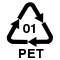 Polyethylene terephthalate (PET)Beverage bottles, medicine jars, carpet fibre, polyester fibres, and tote bagsCommonly recycled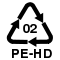 High-density polyethylene (HDPE)Containers (milk, motor oil, shampoo, soap, bleaches, detergents, etc.)Commonly recycled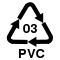 Polyvinyl chloride (PVC)Plumbing pipes, children’s toys, non-food containers, and shower curtainsSometimes recycled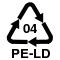 Low-density polyethylene (LDPE)Shopping bags, cling-film, sandwich bags, and squeezable bottlesSometimes recycled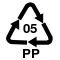 Polypropylene (PP)Food containers, dishware, and medicine bottlesNot widely recycled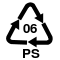 Polystyrene (PS)Disposable hot beverage cups, plastic cutlery, packaging foam, children’s toys, and insulation boardNot widely recycled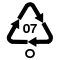 Other (O), such as acrylic, nylon, polycarbonate, and polylactide Compact discs (polycarbonate), rope (nylon), paint (acrylic), and food packaging (polylactide)Rarely recycledPETHDPEPVCLDPEPPPSOtherPET bottlesa100%0%0%0%0%0%0%HDPE bottlesa0%100%0%0%0%0%0%Other bottlesb0%0%33%0%67%0%0%EPSa	0%0%0%0%0%100%0%Other plastic packagingc53%5%6%1%23%10%2%Other non-packaging plasticd0%0%0%0%100%0%0%Material typeComposition (%)Oher plastic packaging23Other plastic non-packaging4PET bottles35HDPE bottles27Other plastic bottles10Expanded polystyrene (EPS)1UnitQuantityPlastic film separationInputsElectricitykWh1.2Process parametersTransfer coefficientsPlastic film to residual t t-10.99Plastic film to NIR sortingt t-10.01Non-plastics to NIR sortingt t-11Dense plastic - PET to NIR sortingt t-11Dense plastic - HDPE to NIR sortingt t-11Dense plastic - PVC to NIR sortingt t-11Dense plastic - LDPE to NIR sortingt t-10.89Dense plastic - LDPE to residualt t-10.11Dense plastic - PP to NIR sortingt t-11Dense plastic - PS to NIR sortingt t-10.89Dense plastic - PS to residualt t-10.11Dense plastic - other to NIR sortingt t-10.89Dense plastic - other to residualt t-10.11NIR optical sortingInputsElectricitykWh61.8Process parametersTransfer coefficientsPlastic film to residualt t-11Non-plastics to residualt t-11Dense plastic - PET to mechanical reprocessing (recycling)t t-10.77Dense plastic - PET to residualt t-10.23Dense plastic - HDPE to mechanical reprocessing (recycling)t t-10.79Dense plastic - HDPE to residualt t-10.21Dense plastic - PVC to mechanical reprocessing (recycling)t t-10.61Dense plastic - PVC to residualt t-10.39Dense plastic - LDPE to residualt t-11Dense plastic - PP to mechanical reprocessing (recycling)t t-10.88Dense plastic - PP to residualt t-10.12Dense plastic - PS to residualt t-11Dense plastic – other to residualt t-11Polymer typePrimary production processLCI sourceHDPE“Polyethylene, HDPE, granulate, at plant”Hischier (2007)PET“Polyethylene terephthalate, granulate, amorphous, at plant”Hischier (2007)PVC“Polyvinylchloride, emulsion polymerised, at plant” (87%) and “polyvinylchloride, suspension polymerised, at plant” (13%)Hischier (2007)PP“Polypropylene granulate (PP), production mix, at plant”JRC (2009)Material typeComposition (%)PET bottles35HDPE bottles27Waste material typeMaterial loss (%)Recycled materialSecondary productSubstituted primary productMaterial quality loss (%)Wood0WoodRecycled MDFVirgin MDF fibre0Chipboard & MDF0WoodRecycled MDFVirgin MDF fibre0Composite wood materials20WoodRecycled MDFVirgin MDF fibre0UnitQuantityInputsWaterm31.5Dieselkg1.3Heat, natural gasGJ4.4ElectricitykWh331Process parametersTransfer coefficientsWood to acceptst t-11Contaminants to rejectst t-11OutputsWastewater, to treatmentm31.5UnitQuantityInputsHeat, natural gasMJ960ElectricitykWh107OutputsMDFkg1000Wood ash, to landfillkg0.0018Sludge, to landfillkg0.024Wastewater, to treatmentkg318UnitQuantityInputsSoftwoodam30.83Hardwoodbm30.22Softwood chipsam30.13Ureakg110Transport, lorrytkm76ElectricitykWh433Heat, natural gasGJ4.8Propanekg7.5OutputsVirgin MDFkg1000Material typeComposition (%)Ferrous metals5Wood80Other combustibles15Waste material typeMaterial loss (%)Recycled materialSecondary productSubstituted primary productMaterial quality loss (%)Large domestic appliances48.0SteelCrude steelSteel0Large domestic appliances48.0AluminiumAluminiumAluminium0Large domestic appliances48.0PlasticPP granulatePP granulate10Small domestic appliances48.8SteelCrude steelSteel0Small domestic appliances48.8AluminiumAluminiumAluminium0Small domestic appliances48.8PlasticPPPP10Small domestic appliances48.8BatteriesZincZinc0Small domestic appliances48.8BatteriesManganeseManganese0Small domestic appliances48.8BatteriesMercuryMercury0Small domestic appliances48.8BatteriesFerromanganese Ferromanganese0Small domestic appliances48.8BatteriesCrude steelSteel0Cathode ray tubes67.6LeadLeadLead0Cathode ray tubes67.6CopperCopperCopper0Cathode ray tubes67.6SteelCrude steelSteel0Cathode ray tubes67.6AluminiumAluminiumAluminium0Cathode ray tubes67.6CablesCopperCopper0Fluorescent tubes & other light bulbs4.5SteelCrude steelSteel0Fluorescent tubes & other light bulbs4.5AluminiumAluminiumAluminium0Fluorescent tubes & other light bulbs4.5GlassSecondary container glassPrimary container glass0Fridges & freezers40.7SteelCrude steelSteel0Fridges & freezers40.7AluminiumAluminiumAluminium0Fridges & freezers40.7PlasticPP granulatePP granulate10ComponentPercentage (%)Ferrous metals54.2Non-ferrous metals7.4Other plastic non-packaging12.4Printed wiring board (PWB)0.1Other25.9UnitQuantityInputsInputsInputsElectricitykWh660Process parametersTransfer coefficientsPWB to specialist treatmentt t-11Batteries to specialist treatmentt t-11Ferrous metals to ferrous metals reprocessingt t-10.95Ferrous metals to non-ferrous metals reprocessing (contaminant)t t-10.01Ferrous metals to plastics reprocessing (contaminant)t t-10.005bFerrous metals to glass reprocessing (contaminant)t t-10.005bFerrous metals to residualt t-10.03bNon- ferrous metals to non- ferrous metals reprocessingt t-10.83Non- ferrous metals to ferrous metals reprocessing (contaminant)t t-10.005Non- ferrous metals to plastics reprocessing (contaminant)t t-10.005bNon- ferrous metals to glass reprocessing (contaminant)t t-10.005bNon- ferrous metals to residualt t-10.155bPlastics to plastics reprocessingt t-10.18aPlastics to ferrous metals reprocessing (contaminant)t t-10.012Plastics to non- ferrous metals reprocessing (contaminant)t t-10.005Plastics to glass reprocessing (contaminant)t t-10.005bPlastics to residualt t-10.798bGlass to glass reprocessingt t-10.95cGlass to ferrous metals reprocessing (contaminant)t t-10.0056Glass to non- ferrous metals reprocessing (contaminant)t t-10.0056Glass to plastics reprocessing (contaminant)t t-10.0056bGlass to residualt t-10.0332bOther to ferrous metals reprocessing (contaminant)t t-10.0069Other to non- ferrous metals reprocessing (contaminant)t t-10.0067Other to plastics reprocessing (contaminant)t t-10.01bOther to glass reprocessing (contaminant)t t-10.01bOther to residualt t-10.9664bUnitQuantityInputsInputsInputsElectricitykWh40ComponentPercentage (%)Ferrous metals41Non-ferrous metals16Other plastic non-packaging35Batteries1Other7ComponentPercentage (%)Steel18.81Aluminium1.98Copper0.33Other metals0.86Plastics16.39Cable2.31PWB4.69CRT glass53.36Other1.27UnitQuantityManual depollutionManual depollutionManual depollutionProcess parametersProcess parametersProcess parametersTransfer coefficientsTransfer coefficientsTransfer coefficientsPlastics to disposalt t-10.469Plastics to shreddert t-10.531Cables to cable treatmentt t-10.142Cables to shreddert t-10.858Steel to steel reprocessingt t-10.463Steel to shreddert t-10.537CRT glass to CRT glass treatmentt t-11Aluminium to shreddert t-11Copper to shreddert t-11Other metals to shreddert t-11PWB to shreddert t-11Other to shreddert t-11Mechanical shreddingMechanical shreddingMechanical shreddingInputsInputsInputsElectricitykWh66Process parametersTransfer coefficientsPlastics to steel reprocessing (contaminant)t t-10.012Plastics to aluminium reprocessing (contaminant)t t-10.005Plastics to copper reprocessing (contaminant)t t-10.1Plastics to disposalt t-10.883Other metals to steel reprocessing (contaminant)t t-10.011Other metals to aluminium reprocessing (contaminant)t t-10.01Other metals to copper reprocessing (contaminant)t t-10.811Other metals to disposalt t-10.168Aluminium to steel reprocessing (contaminant)t t-10.005Aluminium to aluminium reprocessingt t-10.826Aluminium to copper reprocessing (contaminant)t t-10.049Aluminium to disposalt t-10.12Copper to steel reprocessing (contaminant)t t-10.009Copper to aluminium reprocessing (contaminant)t t-10.05Copper to copper reprocessingt t-10.782Copper to disposalt t-10.159Cables to disposalt t-11PWB to disposalt t-11Other to disposalt t-11UnitQuantityInputsInputsInputsSilica sandkg500ElectricitykWh420OutputsSecondary leadkg176aSlag, to inert landfillkg800UnitQuantityInputsInputsInputsElectricitykWh180OutputsCopper, to copper reprocessorkg660Plastics, to disposalkg340UnitQuantityInputsInputsInputsBlister-copperkg87Silica sandkg47.7Limestonekg56.4ElectricitykWh840Heat, hard coalMJ4980Heat, heavy fuel oilMJ1970OutputsSecondary copperkg763Wastewater, to treatmentm30.8ComponentPercentage (%)Ferrous metals0.6Non-ferrous metals1.4Glass93.9Other4.1UnitQuantityInputsInputsInputsElectricitykWh30OutputsDust, to disposalkg10Mercury, to hazardous landfillkg5Glass cullet, to reprocessingkg890Rare-earth activated phosphors, to hazardous landfillkg15Secondary metalsa, to reprocessingkg80ComponentPercentage (%)Ferrous metals64.4Non-ferrous metals6.0Plastics13.0Glass1.4Other15.1Waste material typeMaterial loss (%)Material componentSecondary productSubstituted primary productMaterial quality loss (%)Automotive batteries35.0BatteriesLeadLead0Post-consumer, non-automotive batteries42.0BatteriesManganeseManganese0Post-consumer, non-automotive batteries42.0BatteriesZincZinc0Post-consumer, non-automotive batteries42.0BatteriesCrude steelSteel0Post-consumer, non-automotive batteries42.0BatteriesMercuryMercury0Post-consumer, non-automotive batteries42.0BatteriesFerromanganeseFerromanganese0ComponentPercentage (%)Lead65Other metals4Sulphuric acid16Plastics10Other5UnitQuantityInputsHDPEkg1.25ElectricitykWh2.4Diesell0.17Cokekg20.0Waterkg0.47Process parametersTransfer coefficientsBatteries to batteries recyclingt t-11Contaminants to residualt t-11OutputsWastewater, to treatmentkg0.47Emissions to airCarbon dioxide, fossilkg0.46UnitQuantityInputsInputsInputsLimestonekg5.8Iron (Fe) scrapkg4.0Sodium hydroxidekg350Sodium nitrate kg0.4Sulphurkg0.9Iron chloridekg0.9Slag (re-used from process)kg150ElectricitykWh35.2Natural gaskg16.2Coal cokekg20.0Process waterkg770OutputsSecondary Fekg650Flue dust (re-used internally)kg13.6Slag (re-used internally)kg150Slag, to inert landfillkg44sulphuric acid (re-used internally)kg71Emissions to airEmissions to airEmissions to airCarbon dioxide, fossilkg500ComponentPercentageFerrous metals24.8Manganese (Mn)22.3Nickel (Ni)0.5Zinc (Zn)14.9Other metals1.3Alkali5.4Carbon3.7Paper1.0Plastics2.2Water10.1Other non-metals14.0UnitQuantityInputsInputsInputsSulphuric acid (92%)l168Hyponitrite (N2O2) (30%)l126Antifoaml0.86ElectricitykWh959Waterl567OutputsSecondary zinckg205Manganese dioxide (MnO2), to non-ferrous metals industrykg317of which pure Mnkg228Ferrous metals, to steel productionkg180Residuals, to disposalkg120Residue of leaching (chemical treatment), to disposalkg97Mixed heavy metals, to disposalkg10Wastewater, to treatmentkg99UnitQuantityInputsInputsInputsFuel oilkg58Propanekg6ElectricitykWh1690Waterl1400OutputsFerromanganese (55% Fe, 40% Mn, 5% Cu, & Ni)kg290Secondary zinckg200Secondary mercurykg0.3Wastewater, to treatmentl1400Slag, to disposalkg146Emissions to airEmissions to airEmissions to airNitrous oxidekg0.82Waste material typeMaterial loss (%)Material componentSecondary productSubstituted primary productMaterial quality loss (%)Car tyres22.1SteelCrude steelSteel0Car tyres22.1Crumb rubberRubber granulate <3 mmBitumen0Car tyres22.1Crumb rubberRubber crumb <20 mmSynthetic rubber0Van tyres13.0SteelCrude steelSteel0Van tyres13.0Crumb rubberRubber granulate <3 mmBitumen0Van tyres13.0Crumb rubberRubber crumb <20 mmSynthetic rubber0Large vehicle tyres13.0SteelCrude steelSteel0Large vehicle tyres13.0Crumb rubberRubber granulate <3 mmBitumen0Large vehicle tyres13.0Crumb rubberRubber crumb <20 mmSynthetic rubber0Mixed tyres21.0SteelCrude steelSteel0Mixed tyres21.0Crumb rubberRubber granulate <3 mmBitumen0Mixed tyres21.0Crumb rubberRubber crumb <20 mmSynthetic rubber0ComponentPercentage (%)Crumb rubber70Steel17Fibre & scrap13UnitQuantityReferenceInputsInputsInputsInputsElectricitykWh200Eldan Recycling (2014a)OutputsSteel, to steel productionkg153a-Rubber granulate (<3 mm)kg473b-Rubber crumb (<20 mm) kg158b-Steel, to disposalkg17-Rubber, to disposalkg70-Fibre, to disposalkg130-ComponentPercentage (%)Crumb rubbera78Steel15Fibre & scrap7UnitQuantityReferenceInputsInputsInputsInputsElectricitykWh200Eldan Recycling (2014a)OutputsSteel, to steel productionkg135a-Rubber granulate (<3 mm)kg526b-Rubber crumb (<20 mm) kg176b-Steel, to disposalkg15-Rubber, to disposalkg78-Fibre, to disposalkg70-ComponentPercentage (%)Car tyres88Van tyres8Large vehicle tyres3Waste material typeMaterial loss (%)Recycled materialSecondary productSubstituted primary productMaterial quality loss (%)Furniture20WoodRecycled MDFVirgin MDF fibre0Waste material typeMaterial loss (%)Recycled materialSecondary productSubstituted primary productMaterial quality loss (%)Rubble7.1Rubble (stones)Aggregate Gravel0Rubble7.1Ferrous metalsCrude steelSteel0ComponentPercentage (%)Rubble (stones)93.0Soil4.5Wood1.0Ferrous metals1.0Plastics0.5UnitQuantityInputs Waterkg 0.15Dieselkg0.58OutputsType 1 sub basekg930Ferrous metals, to steel productionkg10Residuals, to disposalkg60Emissions to airCarbon dioxide, fossilkg1.82Waste material typeMaterial loss (%)Recycled materialSecondary productSubstituted primary productMaterial quality loss (%)Soil0Soil---Waste material typeMaterial loss (%)Recycled materialSecondary productSubstituted primary productMaterial quality loss (%)Plasterboard3.0GypsumGypsumMineral gypsum0Plasterboard3.0PaperTestlinerKraftliner10Plasterboard3.0PaperWellenstoffSemi-chemical fluting10ComponentPercentage (%)Gypsum93.0Lining paper6.6Other0.4UnitQuantityInputsInputsInputsElectricitykWh9.9Diesell0.9OutputsGypsum, to pre-processingkg930Paper, to disposalkg22Paper, to compostingkg22Paper, to recycled cardboard base paper productionkg22Residuals, to disposalkg4UnitQuantityInputsInputsInputsElectricitykWh10Natural gasm33.3OutputsGypsum, to calcinationkg1000UnitQuantityInputsInputsInputsElectricitykWh4.8Natural gasm30.8OutputsMineral gypsum, to calcinationkg1000Waste material typeMaterial loss (%)Material componentSecondary productSubstituted primary productMaterial quality loss (%)Vegetable oil4.1Vegetable oilBiodieselFossil diesel0Mineral oil4.1Mineral oilBiodieselFossil diesel0UnitQuantityInputsInputsInputsWater (process)kg41.4Water (cooling)kg2,677Methanolkg108.0Sodium hydroxidekg8.4Sulphuric acidkg0.1Phosphoric acidkg6.8Calcium oxidekg0.1ElectricitykWh0.9Glycerolkg0.1Medium pressure stream (250°C) (from natural gas)kg796.6Low pressure stream (100°C) (from natural gas)kg1491OutputsBiodieselkg959.5Salts, to disposalkg13.6Hazardous liquid waste, to wastewater treatmentkg32.3Waste material typeMaterial loss (%)Material componentSecondary productSubstituted primary productMaterial quality loss (%)Composite food & beverage cartons30.7PaperTestlinerKraftliner10Composite food & beverage cartons30.7PaperWellenstoffSemi-chemical fluting10Composite food & beverage cartons30.7PlasticHDPE granulateHDPE granulate10Composite food & beverage cartons30.7AluminiumAluminiumAluminium0Mattresses33.4TextilesMattress filling fibreFlocking material20Mattresses33.4TextilesNatural fibre wiping clothsPaper wiping cloths20Mattresses33.4TextilesArtificial fibre wiping clothsArtificial wiping cloths20Mattresses33.4SteelCrude steelSteel0ComponentPercentage (%)Paperboard74Plastic (HDPE)21Aluminium5UnitQuantityReferenceInputsInputsInputsElectricitykWh9.1Adapted from Hischier (2007)Dieselkg0.62Adapted from Hischier (2007)Heat, light fuel oilMJ0.36Adapted from Hischier (2007)Rolled steelkg1.2Adapted from Hischier (2007)Hydraulic oilkg0.012Adapted from Hischier (2007)OutputsPaper, to recycled cardboard base paper productionkg592Adapted from Xie et al. (2012)HDPE, to HDPE recyclingkg31Adapted from Xie et al. (2012)Aluminium, to aluminium recyclingkg206Adapted from Xie et al. (2012)Paper, to disposalkg148Adapted from Xie et al. (2012)HDPE, to disposalkg19Adapted from Xie et al. (2012)Aluminium, to disposalkg4Adapted from Xie et al. (2012)ComponentPercentage (%)Steel50Textilesa35Otherb15Waste material typeMaterial loss (%)Recycled materialSecondary productSubstituted primary productMaterial quality loss (%)Paint82.6SteelCrude steelSteel0ComponentPercentage (%)Metal (steel)20Water6Organic material (hydrocarbons)48Inert material (ash)26UnitQuantityInputsInputsInputsElectricitykWh210Heat, natural gasMJ3.4Organic chemicalskg0.00025Inorganic chemicalskg9.7Quicklimekg0.0006OutputsWastewater, to treatmentkg60aInert material, to inert landfillkg740bEmissions to airCarbon dioxide, biogenickg170Nitrous oxidekg0.11Methane, biogenickg0.50Waste material typeMaterial loss (%)Material componentSecondary productSubstituted primary productMaterial quality loss (%)Textiles & footwear9.3TextilesMattress filling fibreFlocking material20Textiles & footwear9.3TextilesNatural fibre wiping clothsPaper wiping cloths20Textiles & footwear9.3TextilesArtificial fibre wiping clothsArtificial wiping cloths20Textiles only9.3TextilesMattress filling fibreFlocking material20Textiles only9.3TextilesNatural fibre wiping clothsPaper wiping cloths20Textiles only9.3TextilesArtificial fibre wiping clothsArtificial wiping cloths20Footwear only9.3TextilesMattress filling fibreFlocking material20Footwear only9.3TextilesNatural fibre wiping clothsPaper wiping cloths20Footwear only9.3TextilesArtificial fibre wiping clothsArtificial wiping cloths20ComponentPercentage (%)Textiles87.5Shoes9.8Plastic film2.0Paper0.4Non-ferrous metals0.2Dense plastic0.1Face-fibre classificationPercentage (%)Nylon17Mixed synthetics13Wool17Polypropylene54ComponentPercentage (%)Face fibre46Primary backing (polypropylene)6Secondary backing (polypropylene)4Adhesive (SBR and calcium carbonate)44ComponentPercentage (%)Dirt (contaminants)30Face fibre (nylon)5Face fibre (wool)4Face fibre (PP)17Face fibre (mixed synthetics – PET, nylon, PP, and PVC)5Carpet backing (PP)7Adhesive (SBR)6aAdhesive (CaCO3)25aUnitQuantityInputs ElectricitykWh 45aDiesell0.6bOutputsCDF, to thermal treatment (EfW)kg350Equestrian surface material (synthetic fibres)kg350Rejects, to disposal (non-hazardous landfill)kg300Waste material typeMaterial loss (%)Recycled materialSecondary productSubstituted primary productMaterial quality loss (%)Absorbent hygiene products93.7PPPP granulatePP granulate10Absorbent hygiene products93.7PETPET flakesPET flakes10Absorbent hygiene products93.7Fluff pulpTestlinerKraftliner10Absorbent hygiene products93.7Fluff pulpWellenstoffSemi-chemical fluting10ComponentPercentage (%)Fluff pulp34.1Super absorbent polymer (SAP)32.4Polypropylene (PP)16.6Low-density polyethylene (LDPE)6.0Adhesives3.8Polyethylene terephthalate (PET)/polyester2.2Other4.8ComponentPercentageFaeces15.0%Urine68.2%Fluff pulp5.7%SAP5.4%PP2.8%LDPE1.0%Adhesives0.6%PET/polyester0.4%Other0.8%UnitQuantityReferenceAutoclaveAutoclaveAutoclaveAutoclaveProcess parametersProcess parametersProcess parametersProcess parametersMoisture loss%16Stringfellow et al. (2010)Mechanical shredding and sortingMechanical shredding and sortingMechanical shredding and sortingMechanical shredding and sortingProcess parametersProcess parametersProcess parametersProcess parametersTransfer coefficientsTransfer coefficientsTransfer coefficientsTransfer coefficientsPP to recyclingt t-10.95Ward (2004)PP to disposalt t-10.05Ward (2004)PET to recyclingt t-10.95Ward (2004)PET to disposalt t-10.05Ward (2004)Fluff pulp to recyclingt t-10.7Ward (2004)Fluff pulp to disposalt t-10.3Ward (2004)Biowaste (excreta) to wastewater treatmentt t-11-Other (SAP, adhesives & other) to disposalt t-11-Waste material componentEASETECH material fraction nameGreen glassGreen glassBrown glassBrown glassClear glassClear glassOther glassRecyclable glassNewspapersNewsprintsCardOther clean cardboardBooksBooks, phone booksMagazinesMagazinesOther paperOther clean paperYellow pagesBooks, phone booksSteelFood cans (tinplate/steel)AluminiumBeverage cans (aluminium)Oher plastic packagingHard plasticOther plastic non-packagingHard plasticPET bottlesPlastic bottlesHDPE bottlesPlastic bottlesOther plastic bottlesPlastic bottlesExpanded polystyrene (EPS)Hard plasticPVCHard plasticPlastic filmSoft plasticPPHard plasticOther combustiblesOther combustiblesWoodWoodFerrous metalsFood cans (tinplate/steel)Non-ferrous metalsBeverage cans (aluminium)Printed wiring board (PWB)Other non-combustiblesOtherOther non-combustiblesBatteriesBatteriesCopperOther metalsOther metalsOther metalsPlasticsHard plasticCableOther metals (66%); hard plastic (34%)CRT glassNon-recyclable glassGlassNon-recyclable glassAutomotive batteriesaBatteriesPost-consumer, non-automotive batteriesaBatteriesCrumb rubberRubberFibre & scrapTextilesRubble (stones)Stones, concreteSoilSoilGypsumStones, concreteLining paperOther clean paperVegetable oilVegetable food wasteMineral oilVegetable food wastePaperboardOther clean paperPlastic (HDPE)Hard plasticWaterb-Organic material (hydrocarbons)Other combustiblesInert material (ash)AshTextilesTextilesShoesShoes, leatherPaperOther clean paperDense plasticHard plasticDirt (contaminants)c-Face fibre (nylon)Hard plasticFace fibre (wool)TextilesFace fibre (PP)Hard plasticFace fibre (mixed synthetics – PET, nylon, PP, and PVC)Hard plasticCarpet backing (PP)Hard plasticAdhesive (SBR)RubberAdhesive (CaCO3)Other non-combustiblesUrineVegetable food wasteFaecesVegetable food wasteFluff pulpOther clean paperSAPOther combustiblesPPHard plasticAdhesivesOther combustiblesPETHard plasticLDPESoft plasticOtherdOther combustibles